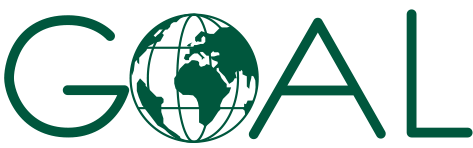 Invitation for Tender (ITT) for Water sanitation construction workREF: SOM-BOF-6989About GOALEstablished in 1977, GOAL is an international humanitarian and development agency committed to working with communities to achieve sustainable and innovative early response in crises and to assist them to build lasting solutions to mitigate poverty and vulnerability. GOAL has worked in over 60 countries and responded to almost every major humanitarian disaster. We are currently operational in 13 countries globally. For more information on GOAL and its operations please visit https://www.goalglobal.org/bidsGOAL has been working in Ethiopia since 1984, implementing a range of multi-sectoral development and humanitarian programmes responding to sudden-onset and protracted crises. Since 2017, GOAL has been one of the primary humanitarian agencies responding to the displacement crises in Ethiopia, operating a large-scale multi-sectoral response across more than 11 Zones in Oromiya, Somali, SNNP, Benishangul-Gumuz and Amhara. Interventions include: the treatment of acute malnutrition, mobile health activities, ensuring access to sanitation and water supply facilities, distribution of cash, shelter and non-food items, and psychosocial support.GOAL Ethiopia supports several Water and Sanitation and Health (WASH) projects in various parts of the country providing clean water including small scale construction projects. One of our objectives is to enter into agreements with potential contractors to further strengthen the implementation of our WASH activities.Proposed Timelines3. Overview of requirements	 Specification for Construction WorksGOAL Ethiopia, an International Humanitarian Organization, invites eligible bidders to submit their offer in sealed envelops for Pipeline expansion and improvement work from water source for Mirkalif kebele, Warder woreda and Borehole rehabilitation, one cattle trough construction and PEWs for Shahda-Buhodle kebele, Danot woreda (Lot 1), Rehabilitation and pipeline expansion work from borehole source for Bokh town and Mirkan kebele, Bokh woreda (Lot 2) and Pipeline expansion and improvement work from water source for Gelladi woreda/town (Lot 3) of Dollo Zone in Somali Regional State. These construction works are divided into three LOTS as follows:Contractors must have Category GC/WWGC/BC, six (6) & above certifications to be eligible to bid on this bid. Prospective contractors must also be able to complete the construction works within one hundred five (105) calendar days and the winning bidder(s) will be required to enter to a contract agreement with GOAL Ethiopia.  Contractors may bid for one or all LOTs. The service being offered must be in line with the following requirements GOAL would like to see the following issues addressed in the response:3.2.1 Technical proposal (completion of Appendix 2)The bidder is required to show their methodology, equipment, personnel, work schedule and attach related work experience in the technical offer document which will enable them to complete the works with efficiency. These include the following:Schedule Form 1 (for Lots 1, 2 & 3 depending on lots bid on) – Bidders Visit to Work Sites (SF1)Schedule Form 2 - Summary of similar works carried out (SF2)Schedule Form 3 (for Lots 1, 2 & 3) - Schedule of Intended Work Programme (SF3)Schedule Form 4 for Lots 1, 2 & 3) - Methodology of Work – one-page summary (SF4)The bidder shall incorporate in the work methodology the specific sites as well as the type of work he is bidding for The contractor must be aware of the regulations when working with governmental departments. Please describe in your methodology how you will work with the government departments as well as the experience you have in working in Somali region.Supply of construction materials borehole source rehabilitation and incinerators construction Methodology of performing construction activities for the borehole source rehabilitation and incinerators construction (including masonry, brick works, concrete, pipe laying and plumbing works, reinforced concrete, plastering and pointing works). Please describe how you will perform these activities. A short description of the team that will manage these works should be included. Also, the experience of the staff in such construction works should be also mentioned as well as their CVs. Methodology should include description of construction equipment (e.g., concrete mixer, hand compactor, dump trucks, vibrator, pick up and dewatering pump).  About clearing construction sites after completion of work and disposing all surplus excavated and wastage construction materials in environmentally friendly manner and contractor should be able to do the work as well as leave a decent place after the works.Financial Proposal (completion of Appendix 3)The bidder should fill in their price in the Bill of Quantities (BOQ) for each lot they are bidding for – as well as the summary costs using some or all the following forms:Summary of BOQ for Lot 1BOQ for Mirkalif kebele, Warder woreda (Lot 1)BOQ for Shahda-Buhodle kebele, Danot woreda (Lot 1)Summary of BOQ for Lot 2BOQ for Bokh Town (Lot 2)BOQ for Mirkan kebele (Lot 2)Summary of BOQ for Lot 3BOQ for Gelladi woreda/town (Lot 3)3.2.3 All other documents submitted as per Section 6 of this documentTerms of the Procurement Procurement ProcessThis competition is being conducted under GOALs Invitation for Tender (ITT) Procedure.The Contracting Authority for this procurement is GOALThis procurement is funded by USAID/BHA and the bid and any contracts or agreements that may arise from it are bound by the regulations of that donor. Clarifications and Query HandlingGOAL has taken care to be as clear as possible in the language and terms it has used in compiling this ITT. Where any ambiguity or confusion arises from the meaning or interpretation of any word or term used in this document or any other document relating to this bid, the meaning and interpretation attributed to that word or term by GOAL will be final. GOAL will not accept responsibility for any misunderstanding of this document or any others relating to this bid.Requests for additional information or clarifications can be made up to the deadline noted in section 2 above, and no later. Any queries about this ITT should be addressed in writing to GOAL via email on clarifications@goal.ie  until the August 30, 2022, 04:30 PM GMT +3 East African Time Please include the reference number SOM-BOF-6989 and words “clarification required” in the subject liner.Conditions of Bid SubmissionThe ITT must be completed in English. Bidders must respond to all requirements set out in this ITT and complete their offer in the Response Format.Failure to submit bids in the required format will, in almost all circumstances, result in the rejection of the bid. Failure to resubmit a correctly formatted bid within 3 (three) working days of such a request will result in disqualification.Bidders must disclose all relevant information to ensure that all bids are fairly and legally evaluated.  Additionally, bidders must provide details of any implications they know or believe their response will have on the successful operation of the contract or on the normal day-to-day operations with GOAL. Any attempt to withhold any information that the bidder knows to be relevant or to mislead GOAL and/or its evaluation team in any way will result in the disqualification of the bid.Bidders must detail all costs identified in this ITT in Ethiopian Birr (ETB).  Additionally, bids must detail any other costs whatsoever that could be incurred by GOAL in the usage of services and/or the availing of options that may not be explicitly identified/requested in this ITT’s attention is drawn to the fact that, in the event of a Contract/ Framework Agreement being awarded to them, the attempted imposition of undeclared costs will be considered a condition for default.Any conflicts of interest (including any family relations to GOAL staff) involving a bidder must be fully disclosed to GOAL particularly where there is a conflict of interest in relation to any recommendations or proposals put forward by the bidder.GOAL will not be liable in respect of any costs incurred by respondents in the preparation and submission of bids or any associated work effort. GOAL will conduct this bid, including the evaluation of responses and final awards in accordance with the detail set out at in the Evaluation process. Bids will be opened by at least three designated officers of GOAL.GOAL is not bound to accept the lowest, or any bid submitted. GOAL reserves the right to split the award of this contract between different bidders in any combination it deems appropriate, at its sole discretion.The Supplier shall seek written approval from GOAL before entering into any sub-contracts for the purpose of fulfilling this contract. Full details of the proposed subcontracting company and the nature of their services shall be included in the written request for approval. Written requests for approval must be submitted to GOAL.GOAL reserves the right to refuse any subcontractor that is proposed by the Supplier.GOAL reserves the right to negotiate with the Supplier who has submitted the lowest Bid that fully meets the technical requirements, for the purpose of seeking revisions of such Bid to enhance its technical aspects and/or to reduce the price. Information supplied by respondents will be treated as contractually binding.  However, GOAL reserves the right to seek clarification or verification of any such information. GOAL reserves the right to terminate this competition at any stage.Unsuccessful bidders will be notified. GOAL’s standard payment terms are by bank transfer within 30 days after satisfactory implementation and receipt of documents in order. Satisfactory implementation is decided solely by GOAL.This document is not construed in any way as an offer to contract.GOAL and all contracted suppliers must act in all its procurement and other activities in full compliance with donor requirements. Any contract(s) that arise from this ITT may be financed by multiple donors and those donors and/or their agents have rights of access to GOAL and/or any of its suppliers or contractors for audit purposes. These donors may also have additional regulations that it is not practical to list here. Submission of an offer under this ITT assumes Service Provider acceptance of these conditions. Terrorism and Sanctions:  GOAL does not engage in transactions with any terrorist group or individual or entity involved with or associated with terrorism or individuals or entities that have active exclusion orders and/or sanctions against them.  GOAL shall therefore not knowingly purchase supplies or services from companies that are associated in any way with terrorism and/or are the subject of any relevant international exclusion orders and/or sanctions. If you submit a bid based on this request, it shall constitute a guarantee that neither your company nor any affiliate or a subsidiary controlled by your company are associated with any known terrorist group or is/are the subject of any relevant international exclusion order and/or sanctions. A contract clause confirming this may be included in an eventual purchase order based on this request.Quality Control3rd party companies may be contracted by GOAL to carry out random quality inspections of work carried out by the contracted party. The cost of the quality control inspections will be covered by GOAL.In cases of supplier’s quality default, in addition to Liquidated Damages, section XVII of GOAL Standard Terms and Conditions, the costs of the quality inspections and loading surveyor will be charged to the Service Provider.Sub-contracting: note section II in GOAL Standard Terms and Conditions. GOAL may choose to visit vendors, including sub-contractors (if any) as per of the evaluation process.Submission of BidsBids must be delivered in one of the following two ways:Electronically with your financial and technical offers in separate emails to   and in the subject field state:Pipeline expansion and improvement work from water source (Lot 1, 2 and 3) Name of your firm with the title of the attachmentNumber of emails that are sent e.g., 1 of 3, 2 of 3, 3 of 3.All documents attached to emails must be in PDF or scan form. Any excel or word documents must be accompanied by a PDF or scan version of the document. Documents submitted solely in excel, word or other ‘soft copy’ format shall lead to the bid being rejected. If electronic bid submission is not possible, please submit in a sealed envelope marked:Pipeline expansion and improvement work from water source (Lot 1,2 and 3)– not to be opened before deadline September 7, 2022, 04:00 PM GMT +3 East African Time  by the ITT committed with all documents including your financial and technical offers to the Private Bid Box at:GOAL Ethiopia, Yeka Sub City, Woreda 9, H. No. 508 (Next compound to Kotebe Health Centre)
P. O. Box 5504, TEL. 011-6-47-81-16/17, FAX 011-6-478118, Addis Ababa, Ethiopia. The Bidder shall prepare two copies of the Bid, clearly marking each “Original Bid” and “Copy of Bid” as appropriate. In the event of any discrepancy between them, the original shall govern.Envelopes may be sent through postal/courier services or delivered by hand; and will be accepted during normal working hours in GOAL Ethiopia (8:00AM – 4:30 PM). Please note that the GOAL office will not be open during weekends or public holidays.All bids whether electronic or in hard copy should comprise all the documents requested in Section 6 of this ITT – a check list has been given to assist bidders in providing this complete application.Proof of sending is not proof of reception, either electronically or with post/courier/other physical service. Late delivery will result in your bid being rejected. Envelopes found open at the bid opening will be rejected. All information provided must be perfectly legible. Bid Opening MeetingBids will be opened as per Section 2 Proposed Timelines above at the following location:GOAL Ethiopia head office, Addis Ababa, Yeka Sub city, Woreda 9, H. No. 508, Next compound to Kotebe, Woreda 9 Health Centre.One authorised representative of each bidder may attend the opening of the bids. Companies wishing to attend are requested to notify their intention by sending an e-mail at least 48 hours in advance to the following e-mail address: tenders@goal.ie . This notification must be signed by an authorised officer of the bidder and specify the name of the person who will attend the opening of the bids on the bidder's behalf.Suppliers are invited to attend the Bid Opening Meeting at their own cost.Evaluation Process  Evaluation stages Bidders will be considered for participation in the Contract subject to the following qualification process:   Bid EvaluationGOAL will convene an evaluation team which may include members of the Finance, Logistics, Programmes, Donor Compliance, and Internal Audit, as well as 3rd Party technical input. During the evaluation period clarifications may be sought by e-mail from Bidders. Clarifications may include testimonials from customers in support of aspects of a bid, whether such aspects are contained in the original submission or in subsequent responses to requests for clarification. Deadlines will be imposed for the receipt of such clarifications and failure to meet these deadlines may result in the disqualification of the Bid or loss of marks. Responses to requests for clarification shall not materially change any of the elements of the proposals submitted. Unsolicited communications from Bidders will not be entertained during the evaluation period.Award CriteriaPriceAll prices must be in Ethiopian Birr (ETB) and a comprehensive and clear breakdown of prices must be shown as part of the financial offer – any transport fees, taxes, customs charges, component parts, packing fees etc. must be shown separately. In this ITT the prices offered in the BOQ forms provided constitute the financial offer.Marks for cost will be awarded on the inverse proportion principle (shown below):Scorevendor = 35 x (pricemin / pricevendor)Maximum points for Price that will be awarded are 35%.All financial offers must be made on the basis of ‘best and final offer’.Technical/QualityMaximum points that will be awarded according to the Table in section 5 of this document, are 65%.Summary of Award Criteria Award of contractAs per section 5.3.3 above and following the analysis of bids against the award criteria laid out above in sections 5.1 and 5.3, contracts may be awarded to one supplier or divided between multiple suppliers at GOAL’s discretion. For such purposes, GOAL uses a Value for Money approach, which may include (but is not limited to) price, quality, lead time, context and risk analysis of the supply chain environment pertaining to the contract delivery. Response Format IntroductionAll proposals must conform to the response format laid out below. Where a bid does not conform to the required format the Bidder may be requested to resubmit it in the correct format, on the understanding that the resubmission cannot contain any material change from the original. Failure to resubmit in the correct format within 3 (three) working days may result in disqualification.By responding to this ITT, each Bidder is required to accept the terms and conditions of this ITT and to acknowledge and confirm their acceptance by returning a signed copy with its response.  Should a Bidder not comply with these requirements, GOAL may, at their sole discretion, reject the response.If the Bidder wishes to supplement their Response to any section of the ITT specifications with a reference to further supporting material, this reference must be clearly identified, including section and page number. Other Documents RequiredAudited AccountsBidders need to submit an audited account regarding their past performance which details that the auditing is accomplished by certified accountants or mandated body to perform auditing.  Audited accounts from 2021, 2020 and preferably 2019 in addition are required.Appendices This is to remind all bidders that Appendix 1 needs to be completed IN FULL.  Appendix 2 is your technical offer and relevant forms completed depending on the Lots the company has bid on – similarly with Appendix 3 as the Financial offer.  Appendix 4 are the plans/drawings that must be followed.  Appendix 5 Standard Terms and Conditions need to be initialled or signed and returned with your application.Submission ChecklistAppendix 1 – Company detailsContact DetailsThis section must include the following information regarding the Individual or Company and any partners or sub-contractors:Professional or Corporate Memberships These are with external professional bodies that your company is registered with (please note this is not the company/ business registration details). Please attach copies of any relevant certificates or memberships and use more lines if necessary:ProfileBidders should note that the information requested below will be required under the Essential Criteria. In total the answers to these questions should take no more than 2 pagesReferencesAt least 2 (two) relevant references who may be contacted on a confidential basis to verify satisfactory execution of contracts must be supplied. These references may not be GOAL personnel or related to a GOAL contract. Respondents should supply this information for each of the references in the following format:By including the above information, bidders confirm that they have consent from the data subject to share this information with GOAL for the purpose of providing a reference, to allow GOAL to analyse offers and award a contract under this bid; and that the data subject understands that the personal data may be shared internally within GOAL and externally if required by law and donor regulations; and may be stored for a period of up to 7 years from the award of contract. Declaration re Personal and Legal circumstancesself-declaration of finance and taxI certify that the information provided above is accurate and complete to the best of my knowledge and belief.  I understand that the provision of inaccurate or misleading information in this declaration may lead to my organisation being excluded from participation in future bids.Signed: (Director)   	_________________________________________Date:  	_________________________________________Print Name:	_________________________________________Company Name:  	_________________________________________Address:	_________________________________________Appendix 2 - Technical Offer Name of Company: ______________________________________________Indicate with YES/NO which LOTS the bid documentation is provided for:“By submitted this offer, I confirm that all data subjects have specifically consented to the use and storage of their data by GOAL for the purpose of analysing the offers and awarding a contract under this bid; and further understood that the personal data may be shared internally within GOAL and externally if required by law and donor regulations; and may be stored for a period of up to 7 years from the award of contract.”Signed: (Director)  	_________________________________________Date:  	_________________________________________Print Name:	_________________________________________Company Name:  	_________________________________________Address:	_________________________________________SCHEDULE OF FORMS (STANDARD   FORMAT)CERTIFICATE OF BIDDER’S VISIT TO THE WORK SITESSCHEDULE FORM 1A [SF1A]  LOTs 1 & 2for Pipeline expansion and improvement work from water source for Mirkalif kebele, Warder woreda and Borehole rehabilitation, one cattle trough construction and PEWs for Shahda-Buhodle kebele, Danot woreda (Lot 1), Rehabilitation and pipeline expansion work from borehole source for Bokh town and Mirkan kebele, Bokh woreda (Lot 2) and Pipeline expansion and improvement work from water source for Gelladi woreda/town (Lot 3) of Dollo Zone in Somali Regional State. Name of Bidder’s representative visiting site: ___________________________________Signature: ___________________________________Official Seal: _________________________________DATE: ______________________________________SUMMARY OF EXECUTED WORKS CARRIED OUT BY THE BIDDERSCHEDULE FORM 2 [SF2]For All LotsDate:___________________________ Signature:_______________________	Company: _________________________Official Seal: _______________________ SCHEDULE OF INTENDED WORK PROGRAMSCHEDULE FORM 3A [SF3].For All Lots *-105Lot Number: 1, 2 and 3 (use separate form if bidding on both lots)Note: Use bars to fill chart 	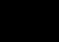 Based on the dates given in Section 2 of the ITT please estimate:Date of WORKS commencement is 2 days after ‘’order to commence’’ is received by the CONTRACTOR.SIGNATURE: ____________________    OFFICIAL SEAL: _____________________		DATE: ____________________AT LEAST ONE PAGER METHODOLOGY OF WORKSCHEDULE 4B[SF4B] For All LotsDate: ___________________________ Signature: ______________________Official Seal: _______________________ Appendix 3 - Financial OfferBILL OF QUANTITIES ANDSPECIFICATIONSII. • BOQ for Shahda-Buhodle kebele, Danot woreda A. Elevated tanker seat construction, tanker supply and installation for Mirkalif kebeleI confirm that my bid has a validity of 90 days. I confirm that the proposal and the costs provided to accompany it are an accurate reflection of the costs that will be charged to GOAL according to the information provided in this request for quotation; and that there are no other costs associated with using the service that my company offers. I also confirm that I have the authority to sign on behalf of the company that is bidding. Summary of Bill of Quantities and Specifications for Lot 2, Rehabilitation and pipeline expansion work from borehole source for Bokh town and Mirkan kebele, Bokh woredaProject Price SummaryBOQ for Bokh Town ETB__________________________BOQ for Mirkan kebele ETB__________________________Total for (Lot 2), ETB _________________________________________________Rebate (____%), ETB ____________________________________________________Total after Rebate, ETB _________________________________________________15% VAT, ETB __________________________________________________________Grand Total after Rebate and VAT for (Lot 2), ETB __________________I.  BOQ for Shahda-Buhodle kebele, Danot woredaA. Pipe line work for Bokh networkII.  BOQ for Mirkan kebele A. Pipe line work for Mirkan networkB. Waterpoint rehabilitation for MirkanI confirm that my bid has a validity of 90 days. I confirm that the proposal and the costs provided to accompany it are an accurate reflection of the costs that will be charged to GOAL according to the information provided in this request for quotation; and that there are no other costs associated with using the service that my company offers. I also confirm that I have the authority to sign on behalf of the company that is bidding. Summary of Bill of Quantities and Specifications for Lot 3, Pipeline expansion and improvement work from water source for Gelladi woreda/town Project Price SummaryBOQ for Gelladi woreda/town ETB__________________________Total for (Lot 3), ETB _________________________________________________Rebate (____%), ETB ____________________________________________________Total after Rebate, ETB _________________________________________________15% VAT, ETB __________________________________________________________Grand Total after Rebate and VAT for (Lot 3), ETB __________________I.  BOQ for Gelladi woreda/town  A. Pipe line work for Gelladi networkI confirm that my bid has a validity of 90 days. I confirm that the proposal and the costs provided to accompany it are an accurate reflection of the costs that will be charged to GOAL according to the information provided in this request for quotation; and that there are no other costs associated with using the service that my company offers. I also confirm that I have the authority to sign on behalf of the company that is bidding. Appendix 4:DRAWINGS4.1 ELEVATED Tank Seat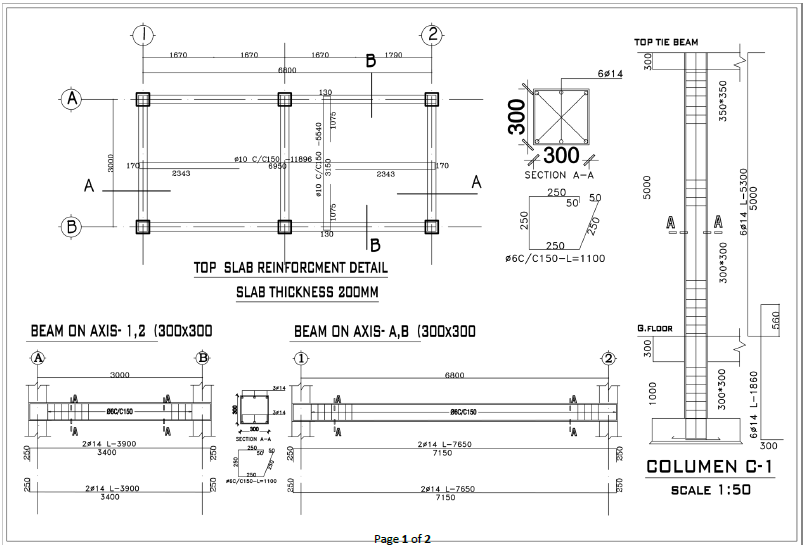 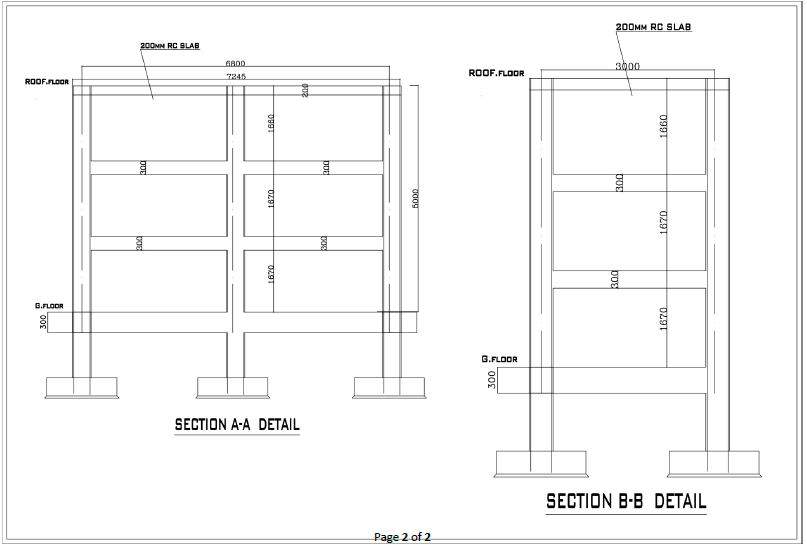 4.2 Public Fountain 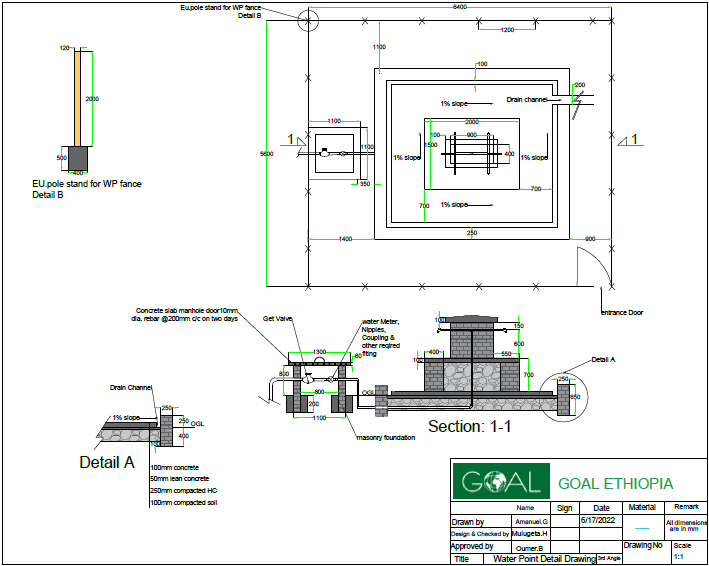 4.3 CATTLE TROUGH 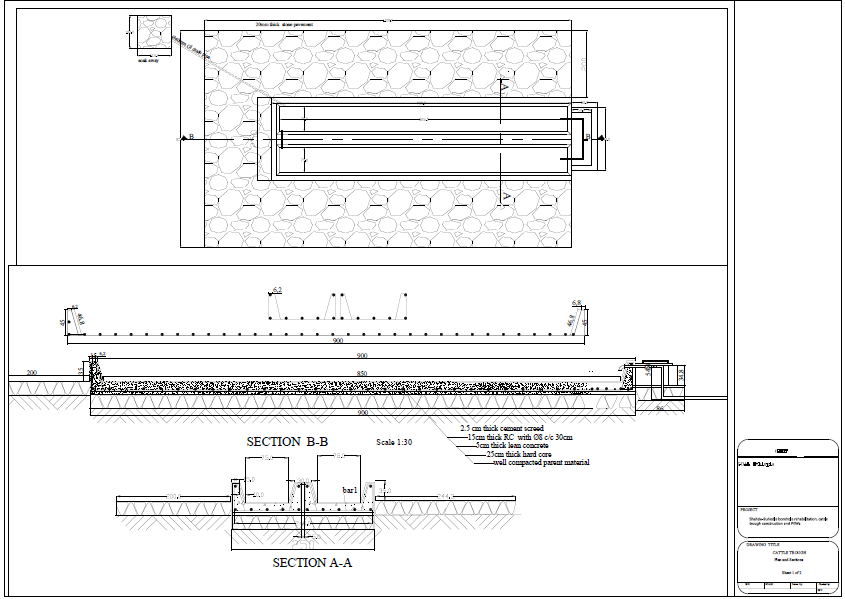 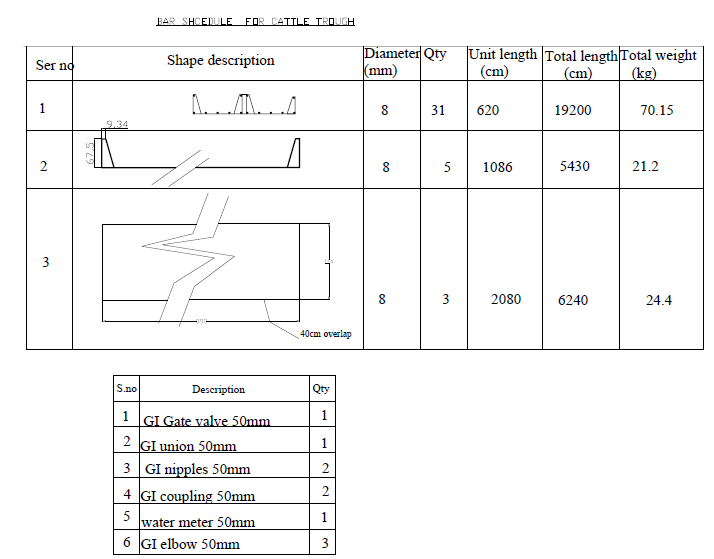 4.4 WATER FILLING STATION FOR TANKERS 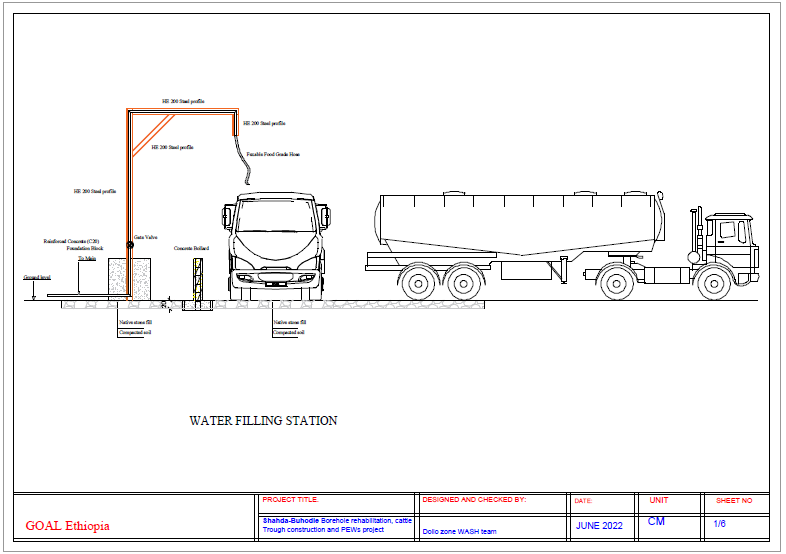 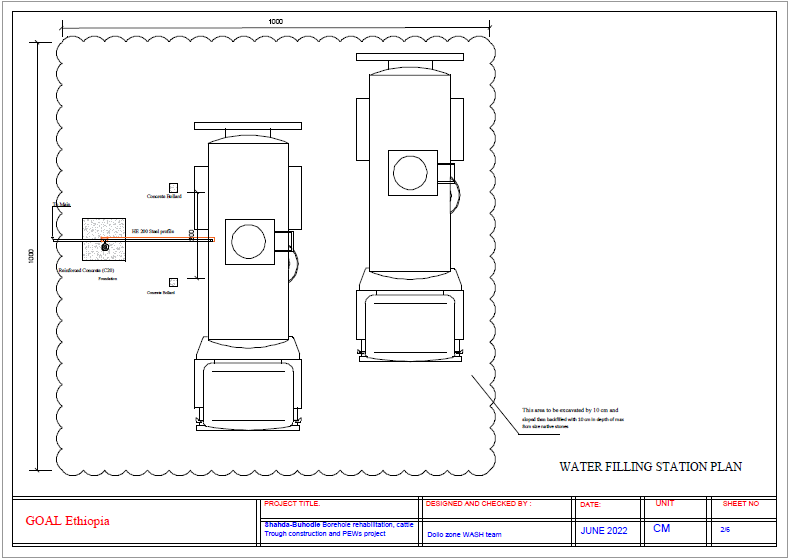 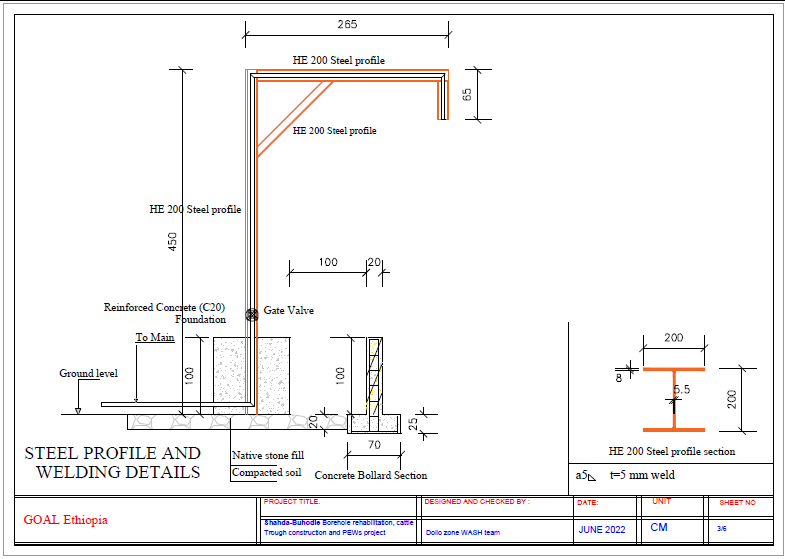 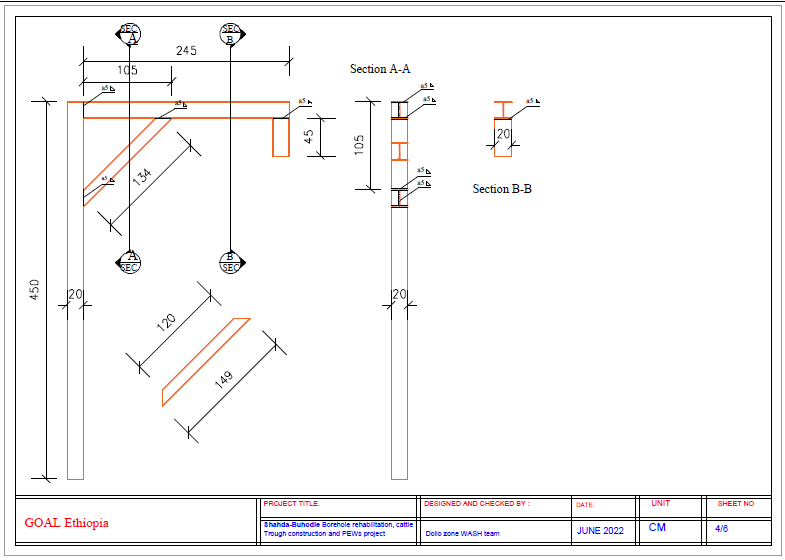 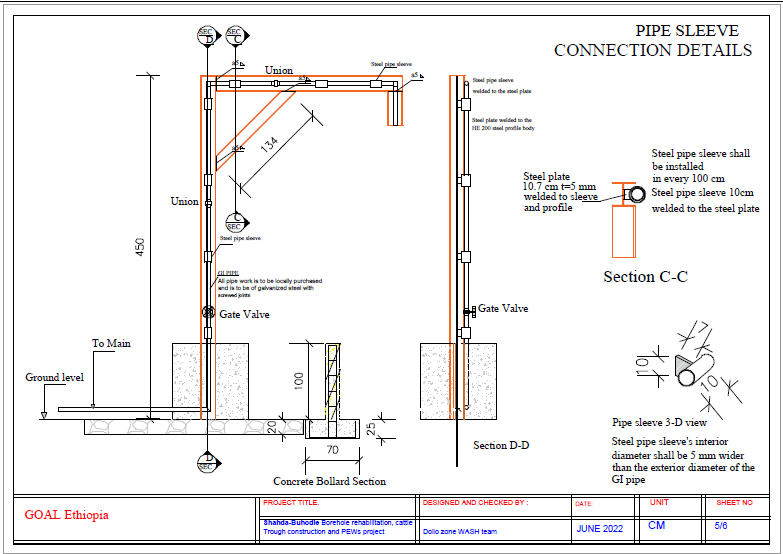 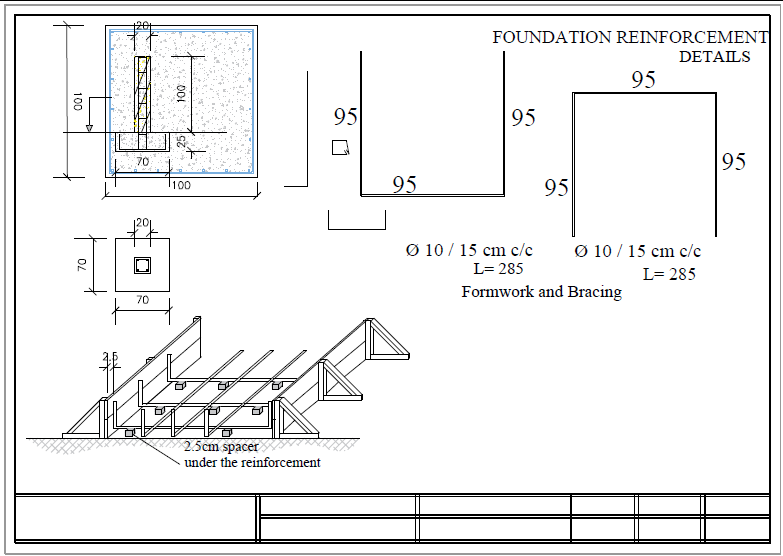 APPENDIX 5 - GOAL TERMS AND CONDITIONSLEGAL STATUSThe Vendor shall be considered as having the legal status of an independent contractor vis-à-vis GOAL.  The Vendor, its personnel and sub-contractors shall not be considered in any respect as being the employees of GOAL. The Vendor shall be fully responsible for all work and services performed by its employees, and for all acts and omissions of such employees.II.	SUB-CONTRACTINGIn the event the Vendor requires the services of a sub-contractor, the Vendor shall obtain the prior wrITTen approval of GOAL for all sub-contractors.  The Vendor shall be fully responsible for all work and services performed by its sub-contractors and vendors, and for all acts and omissions of such sub-contractors and vendors.  The approval of GOAL of a sub-contractor shall not relieve the Vendor of any of its obligations under this Contract.  The terms of any sub-contract shall be subject to and conform with the provisions of this Contract.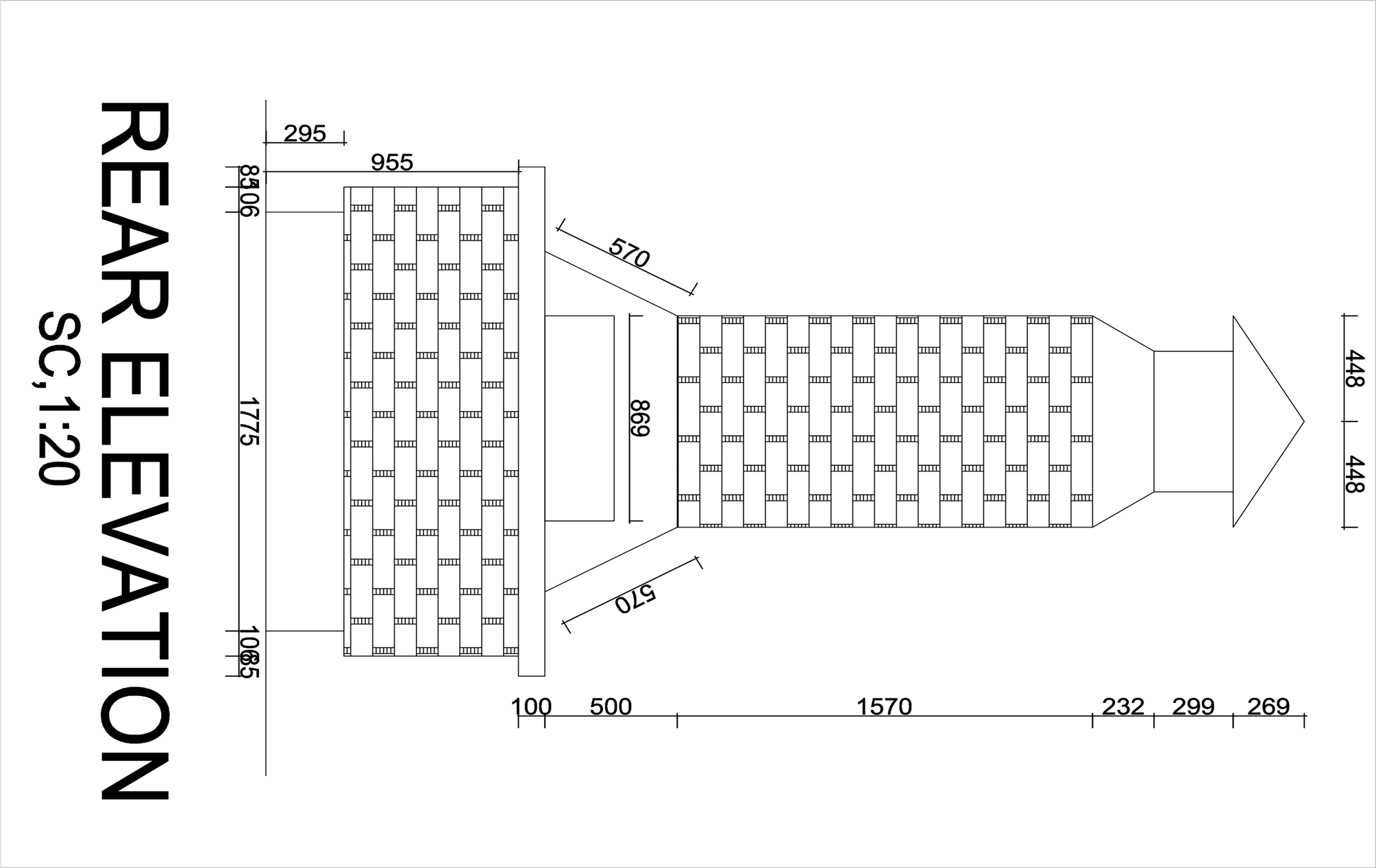 III. 		OBLIGATIONSThe Vendor shall neither seek nor accept instructions from any authority external to GOAL.  Vendors may not communicate at any time to any other person, government or authority external to GOAL  any information known to them by reason of their association with GOAL which has not been made public, except in the course of their duties or by authorization of the GOAL: nor shall Vendors at any time use such information to private advantage.  These obligations do not lapse upon termination/expiration of their agreement with GOAL.IV.	ACCEPTANCE AND ACKNOWLEDGEMENTInitiation of performance under this contract by the vendor shall constitute acceptance of the contract, including all terms and conditions herein contained or otherwise incorporated by reference.V.	WARRANTYThe Vendor warrants the goods furnished under this Contract to conform to the specifications and to be free from damage and defects in workmanship or materials.  This warranty is without prejudice to any further guarantees that the Vendor provides to purchasers.  Such guarantees shall apply to the goods subject to this Contract.VI.	INSPECTIONThe duly accredited representatives of GOAL or the donor shall have the right to inspect the goods called for under this Contract at Vendor’s stores, during manufacture, in the ports or places of shipment, and the Vendor shall provide all facilitates for such inspection.  GOAL may issue a wrITTen waiver of inspection at its discretion.  Any inspection carried out by representatives of GOAL or the donor or any waiver thereof shall not prejudice the implementation of the other relevant provisions of this Contract concerning obligations subscribed by the Vendor, such as warranty or specifications.VII.	EXPORT LICENCEThe Contract is subject to the obtaining of any export licence or other governmental authorisation that may be required.  It shall be the responsibility of the Vendor to obtain such licence or authorisation. GOAL may, at its discretion, use its best endeavours to assist.VIII. 	 OFFICIALS NOT TO BENEFITThe Vendor represents and warrants that no official of GOAL has been, or shall be, offered by the Vendor any direct or indirect benefit arising from this Contract or the award thereof.  The Vendor agrees that breach of this provision is breach of an essential term of this Contract.IX 	FORCE MAJEUREFor the purposes of this Contract, force majeure means any act of God, act of war, civil disturbance, explosion, fire, any law or action taken by a government or public authority or other exceptional event which is unforeseeable in the circumstances, which cannot be overcome and which prevents, hinders or delays either party from performing any of its obligations under this Contract. As soon as possible and in any event within five (5) working days after the occurrence of a force majeure event, the affected party shall give notice and full particulars to the other party in writing. The affected party shall not be in breach of this Contract nor liable for delay in performing its obligations under this does Contract if and to the extent that such delay is directly caused by the force majeure event provided that such party uses best endeavour to limit the effect of the force majeure event on the performance of its obligations. If such a period of delay or non-performance by the Vendor continues for ten (10) working days, GOAL may terminate this agreement by giving five (5) days' wrITTen notice to the Vendor.X.	DEFAULTIn case of default by the Vendor, including, but not limited to, failure or refusal to make deliveries within the limit specified, GOAL may procure the goods or services from other sources, and hold the Vendor responsible for any excess cost occasioned thereby.  Furthermore, GOAL may, by wrITTen notice, terminate the right of the Vendor to proceed with deliveries or such part or parts thereof as to which there has been default.XI.	REJECTIONIn the case of goods or services purchased based on specifications or scope of works, GOAL shall have the right to reject the goods or services or any part thereof if they do not conform to specifications or the scope of works.XII.	AMENDMENTSNo change in or modification of this Contract shall be made except by prior agreement between the Responsible Buyer in GOAL and the Vendor.XIII.	ASSIGNMENTSThe Vendor shall not assign, transfer, pledge or make other disposition of this Contract or any part thereof or of any of the Vendor’s rights, claims or obligations under this Contract except with the prior wrITTen consent of GOAL.XIV.	INDEMNIFICATIONThe Vendor agrees to indemnify, hold and save GOAL harmless and defend at its own expense GOAL, its officers, agents and employees from and against all suits, claims, demands and liability of whatever nature or kind, including costs and expenses thereof and liability arising there from, with respect to, arising from or attributable to acts or omissions of the Vendor or its employees or sub-contractors in or relating to the performance of this Contract.  This provision shall extend to, but shall not be limited to, claims and liability in the nature of product liability claims.  GOAL will promptly notify the Vendor of any such suit, claim, proceeding, demand or liability within a reasonable period of time after having received wrITTen notice thereof, and will reasonably co-operate with the Vendor, at the Vendor’s expense, in the investigation, defence or settlement thereof, subject to the privileges and immunities of GOAL.The Vendor shall not permit any lien, attachment or other encumbrance by any person or entity to remain on file in any public or official office or on file with GOAL against any monies due or to become due for any work done or materials furnished under this Contract, or by reason of any other claim or demand against the Vendor.XV.	DISPUTES - ARBITRATIONAny claim or controversy arising out of or relating to this or any contract resulting here from, or to the breach, termination or invalidity thereof, shall be, unless settled amicably through negotiation, submITTed to arbitration in accordance with Ethiopian law.XVI.	USE OF NAME, EMBLEM OR OFFICIAL SEALUnless authorised in writing by GOAL, the Vendor shall not advertise or otherwise make public the fact that he is a Vendor to GOAL or use the name, emblem or official seal of GOAL or any abbreviation of the name of GOAL for advertising purposes or for any other purposes.XVII.	LIQUIDATED DAMAGESLate delivery, or dispatch outside the agreed shipping schedule, shall be subject, without notice, to an assessment of liquidated damages equivalent to 1 percent of the Contract value per day or part thereof.  GOAL has the right to deduct this amount from the Vendor’s outstanding invoices, if any.  This remedy is without prejudice to any others that may be available to GOAL, including cancellation, for the Vendor’s non-performance, breach or violation of any term or condition of the Contract.Acceptance of goods delivered late shall not be deemed a waiver of GOAL’s rights to hold the Vendor liable for any loss and/or damage resulted therefrom, nor shall it act as a modification of the vendor’s obligation to make future deliveries in accordance with the delivery schedule.XVIII.	ANTI-BRIBERY/CORRUPTION The Vendor shall comply with all applicable laws, statutes and regulations relating to anti-bribery and anti-corruption including but not limited to the UK Bribery Act 2010 and the the United States Foreign Corrupt Practices Act 1977 (“Relevant Requirements”).The Vendor shall have and maintain in place throughout the term of any contract with GOAL its own policies and procedures to ensure compliance with the Relevant Requirements.No monies are payable to GOAL by the Vendor in association with the execution of this contract. If the Vendor is approached by a GOAL member of staff for a payment, commission, ‘kickback’ or associated payment or any other advantage of any kind, they are obliged to report the request or payment directly to GOAL’s Country Director within thirty-six hours. Failure to report any request for payment by a GOAL member of staff or actual payment by the Vendor to a GOAL member of staff to the GOAL Country Director shall result in the immediate termination of any contract and may result in disqualification of the Vendor from participation in future contracts with GOAL.XIX.	ANTI-PERSONNEL MINESThe Vendor guarantees that it is not engaged in the sale or manufacture, either directly or indirectly, of anti-personnel mines or any components produced primarily for the operation thereof.  Any breach of this representation and warranty shall entitle GOAL to terminate this Contract immediately upon notice to the Vendor, at no cost to GOAL.XX.	ETHICAL PROCUREMENTThe Vendor represents and warrants that neither it, nor any of its vendors is engaged in any practice inconsistent with the following code of conduct for vendors: Employment is freely chosen, freedom of association and the right to collective bargaining are respected, working conditions are safe and hygienic, no child labour/protection of children is ensured, living wages are paid, working hours are not excessive, no discrimination is practiced, regular employment is provided, no harsh or inhumane treatment is allowed, any harm to the environment shall be avoided or limited.  Any breach of this representation and warranty shall entitle GOAL to terminate this Contract immediately upon notice to the Vendor, at no cost to GOAL.XXI. 	VENDOR INELIGIBILITY Candidates that fall into any of the following categories are ineligible to participate in GOAL procurement processes: (a) They are bankrupt or being wound up, are having their affairs administered by the courts, have entered into an arrangement with creditors, have suspended business activities, are the subject of proceedings concerning those matters, or are in any analogous situation arising from a similar procedure provided for in national legislation or regulations; (b) They have been convicted of an offence concerning their professional conduct by a judgement that has the force of res judicata; (c) They have been guilty of grave professional misconduct proven by any means that the contracting authority can justify; (d) They have not fulfilled obligations relating to the payment of social security contributions or the payment of taxes in accordance with the legal provisions of the country in which they are established or with those of the country of the contracting authority or those of the country where the contract is to be performed; (e) They have been the subject of a judgement that has the force of res judicata for fraud, corruption, involvement in a criminal organisation or any other illegal activity; (f) Following another procurement procedure or grant award procedure, they have been declared to be in serious breach of contract for failure to comply with their contractual obligations;XXII.	VENDOR EXCLUSIONNegotiation with vendors or potential vendors may be severed at any stage during a procurement process if it is found that they meet either of the following exclusion criteria: (a) Are subject to a conflict of interest; (b) Are guilty of misrepresentation in supplying the information required by GOAL as a condition of participation in the contract procedure, or fail to supply all of the information requested.XXIII.	PRIOR NEGOTIATIONS SUPERSEDED BY CONTRACTThis Contract supersedes all communications, representations, arrangements, negotiations, requests for proposals and proposals related to the subject matter of this Contract.XXIV.	INTELLECTUAL PROPERTY INFRINGEMENTThe Vendor warrants that the use or supply by GOAL of the goods sold under this Contract does not infringe on any patent, design, tradename or trademark.  In addition, the Vendor shall, pursuant to this warranty, indemnify, defend and hold GOAL harmless from any actions or claims brought against GOAL pertaining to the alleged infringement of a patent, design, trade-name or trade-mark arising in connection with the goods sold under this Contract. XXV. 	TITLE RIGHTSGOAL shall be entitled to all property rights including but not limited to patents, copyrights and trademarks, with regard to material which bears a direct relation to, or is made in consequence of, the services provided to the organisation by the Vendor. At the request of GOAL, the Vendor shall take all necessary steps, execute all necessary documents and generally assist in securing such property rights transferring them to the organisation in compliance with the requirements of the applicable law.Title to any equipment and supplies which may be furnished by GOAL and any such equipment shall be returned to GOAL at the conclusion of this Contract or when no longer needed by the Vendor.  Such equipment, when returned to GOAL, shall be in the same condition as when delivered to the Vendor, subject to normal wear and tear.XXVI. 	PACKINGThe Vendor shall pack the goods with new, sound materials and with every care, in accordance with the normal commercial standards of export packing for the type of goods specified herein.  Such packing materials used must be adequate to safeguard the goods while in transit.  The Vendor shall be responsible for any damage or loss that can be shown to have resulted from faulty or inadequate packing.XXVII.	INSURANCEThe vendor shall provide and thereafter maintain for the duration of this contract and any extension thereof all appropriate workmen’s compensation insurance or its equivalent with respect to its employees to cover claims for personal injury and death in connection with this contract. The vendor shall, upon request, furnish proof to the satisfaction of the GOAL, of such liability insurance. The vendor shall further provide such health and medical insurance for its agents and employees, as the vendor may consider advisable. The Vendor shall have in force and maintain in force during the term of this Contract adequate public liability insurance, product liability insurance and other insurance policies required in connection with its business and in respect of the products and/or services supplied by the Vendor.XXVIII. 	TERMINATION OF CONTRACT Termination without default: Either party may terminate this Contract by giving notice in writing to the other party in accordance with this clause XXVIII. The required period of notice shall be five (5) working days in the case of contracts for a total period of less than two months or fifteen (15) working days in the case of contracts for a longer period. In addition, GOAL may terminate this Contract with immediate effect by giving notice in writing to the Vendor if there is a discontinuation or termination (in whole or in part) of donor funding related to this Contract. In the event of the Contract being terminated in accordance with this sub-clause, the Vendor shall be compensated on a pro rata basis for no more than the actual amount of work performed to the satisfaction of GOAL. Additional costs incurred by GOAL resulting from the termination of the Contract by the Vendor may be withheld from any amount otherwise due to the Vendor from GOAL. Termination with default: Without prejudice to GOAL’s right to terminate this Contract with immediate effect provided for elsewhere in this Contract, GOAL may terminate this Contract with immediate effect without compensation by giving notice in writing to the Vendor where the Vendor: (i) commits a material breach of this Contract which cannot be remedied or has not been remedied within a period of seven (7) days after being notified in writing by GOAL; (ii) ceases to carry on the whole or a substantial part of its business, becomes unable to pay its debts as they fall due, becomes insolvent, enters into any compromise or arrangement with its creditors (other than in the context of solvent reconstruction or amalgamation), is the subject of a resolution to wind up or winding up proceedings, has an administrator, examiner or receiver appointed in respect of some or all of its assets, or being an individual, is the subject of a bankruptcy petition, or any event occurs, or proceeding are taken, with respect to the Vendor in any jurisdiction to which it is subject that has an effect equivalent or similar to any of the foregoing; (iii) commits an offence under anti-terrorism, anti-bribery/corruption or anti-money laundering legislation in any jurisdiction or is involved in organised crime or illegal activity; or (v) undergoes a change of control. GOAL’s termination of this Contract for default whether under this or another provision of this Contract shall be without prejudice to GOAL’s other rights, including but not limited to the right to claim for costs and losses incurred.XXIX.	ASSIGNMENT OF PERSONNELThe Contractor shall not assign any persons other than those accepted by GOAL for work performed under this Contract.XXX.	OVERRIDING CLAUSEIn the event of any conflict or inconsistencies between these Terms and Conditions  or any other document which forms part of the Contract, the contract shall prevail except where they have been amended (by specific reference to the relevant clause and paragraph of these Terms and Conditions) as provided for herein.XXXI.	WITHHOLDING TAXGOAL reserves the right to deduct withholding tax from the vendor's invoice if so required by law.  This will apply unless the vendor has supplied in advance the required documentation proving its exemption from withholding tax (e.g. withholding tax exemption certificate).ACCESS TO DOCUMENTATIONGOAL, its donors or any of their duly authorized representatives, shall have access to any books, documents, papers, and records of the vendor which are directly pertinent to the specific program for the purpose of making audits, examinations, excerpts and transcriptionsGOAL is completely against fraud, bribery and corruptionGOAL does not ask for money for bids. If approached for money or other favours, of if you have any suspicions of attempted fraud, bribery or corruption please report immediately to email speakup@goal.iePlease provide as much detail as possible with any reportsLineItemDate 1Bids Shared August 17, 20222Closing date for clarificationsAugust 30, 2022, 04:30 PM GMT +3 East African Time3Closing date and time for receipt of BidsSeptember 07, 2022, 02:00 PM GMT +3 East African Time4Bid Opening LocationAddis Ababa, GOAL Ethiopia Head Office5Bid Opening Date and time September 07, 2022, 03:00 PM GMT +3 East African Time   CODESummary of Main Activities                  LocationLOT 1Pipeline expansion and improvement work from water sourceBorehole rehabilitation, one cattle trough construction and PEWsDollo ZoneMirkalif kebele, Warder woreda Shahda-Buhodle kebele, Danot woredaLOT 2Rehabilitation and pipeline expansion work from borehole sourceDollo ZoneBokh Town, andMirkan kebele, Bokh woreda LOT 3Pipeline expansion and improvement work from water sourceDollo ZoneGelladi woreda/townPhase #Evaluation Process Stage The basic requirements with which proposals must comply withThe first phase of evaluation of the responses will determine whether the bid has been submitted in line with the administrative instructions and meets the essential criteria. Only those bids meeting the essential criteria will go forward to the second phase of the evaluation.The first phase of evaluation of the responses will determine whether the bid has been submitted in line with the administrative instructions and meets the essential criteria. Only those bids meeting the essential criteria will go forward to the second phase of the evaluation.The first phase of evaluation of the responses will determine whether the bid has been submitted in line with the administrative instructions and meets the essential criteria. Only those bids meeting the essential criteria will go forward to the second phase of the evaluation.1Administrative instructionsClosing Date: Proposals must have met the deadline stated in section 2 of these Instructions to Bidders, or such revised deadline as may be notified to Bidders by GOAL. Bidders must note that GOAL is prohibited from accepting any proposals after that deadline.Submission Method: Proposals must be delivered in the method specified in section 4.5 of this document. GOAL will not accept responsibility for bids delivered by any other method. Responses delivered in any other method may be rejected.Format and Structure of the Proposals: Proposals must conform to the Response Format laid out in section 6 of these Instructions to Bidders or such revised format and structure as may be notified to Bidders by GOAL. Failure to comply with the prescribed format and structure may result in your response being rejected at this stage. Confirmation of validity of your proposal: The Bidders must confirm that the period of validity of their proposal is not less than 90 (ninety) days.2Essential CriteriaGC/WWGC/BC, six (6) & above certificate, for similar works type - certificate of competency should be attached.Contractors shall attach at least one previous good work performance letter from GO/NGO from the past 3 years in similar types of works.All works must be completed within 105 days.Confirmation letter about the site visit from GOAL OfficeThe second stage of the evaluation will involve an assessment of the Bidder’s personal and legal circumstances, economic and financial standing, to fulfil the obligations of the contractThe second stage of the evaluation will involve an assessment of the Bidder’s personal and legal circumstances, economic and financial standing, to fulfil the obligations of the contractThe second stage of the evaluation will involve an assessment of the Bidder’s personal and legal circumstances, economic and financial standing, to fulfil the obligations of the contract3Legal, Economic & Financial CriteriaRelevant and Valid Business licenses to operate in EthiopiaVAT registrationEach proposal that conforms to the Essential and Qualification Criteria will be evaluated according to the Award Criteria given below by GOAL. Each proposal that conforms to the Essential and Qualification Criteria will be evaluated according to the Award Criteria given below by GOAL. Each proposal that conforms to the Essential and Qualification Criteria will be evaluated according to the Award Criteria given below by GOAL. 4Award CriteriaBids will be awarded marks under each of the award criteria listed in this section to determine the most economically advantageous bids.Price (35%)Technical/Quality (65%) determined by:Work plan (Implementation plan). Please complete the SF3.At least one page of Proposed Methodology for the works.  Methodology of performing construction activities for the borehole source rehabilitation and incinerators construction (including masonry, brick works, concrete, pipe laying and plumbing works, reinforced concrete, plastering and pointing works). Methodology should also include:Description of how you will perform these activities including clearing construction site. Please complete the SF4.A short description of the team that will manage these works should be included. Methodology should also include a description of how you will be collaborating with government departments.Previous work Experience. (The bidder that will submit more than one letter, will be awarded with extra marks)5Post selection References and other checks are found to be clear, and quality is assessed.NoQualitative award criteriaWeighting (maximum points)1.Price (from BOQ amounts)352.Previous work Experience (The bidder that will submit more than one letter, will be awarded with extra marks)653.Workplan (Timeline and order of works)654.Methodology65Total number of points100LineItemHow to submit How to submit Tick attached LineItemElectronic submissionPhysical submission1This checklist Ticked, scan and save as ‘Checklist’Tick and submit. 2Company Details (appendix 1) – this includes Declaration of Finance and TaxComplete, sign & stamp, scan and save as ‘Company Details’Complete, sign, stamp and submit. 3Technical Offer (Appendix 2)Comprising of:Complete, sign & stamp, scan and save as ‘Technical Offer’ Complete, sign, stamp and submit. a)SF3A Workplan – Lots 1, 2 & 3Complete, scan and save as individual forms (SF1A etc) OR scan all forms into one PDF and save as ‘Technical Offer Standard Forms’Complete and submitb)SF4A Methodology – Lots 1, 2 &3Complete, scan and save as individual forms (SF1A etc) OR scan all forms into one PDF and save as ‘Technical Offer Standard Forms’Complete and submit4Financial Offer (Appendix 3) Comprising of:Complete, sign & stamp, scan and save as ‘Financial Offer’Complete, sign, stamp and submit. a)Summary of BOQ for Lot 1 Complete, sign & stamp, scan and save as ‘BOQ Lot 1’Complete, sign, stamp and submit.BOQ for Mirkalif kebele, Warder woreda (Lot 1)Complete, sign & stamp, scan and save as ‘BOQ Lot 1’Complete, sign, stamp and submit.BOQ for Shahda-Buhodle kebele, Danot woreda (Lot 1)Complete, sign & stamp, scan and save as ‘BOQ Lot 1’Complete, sign, stamp and submit.b)Summary of BOQ for Lot 2 Complete, sign & stamp, scan and save as ‘BOQ Lot 2’Complete, sign, stamp and submit.BOQ for Bokh Town (Lot 2)Complete, sign & stamp, scan and save as ‘BOQ Lot 2’Complete, sign, stamp and submit.BOQ for Mirkan kebele (Lot 2)Complete, sign & stamp, scan and save as ‘BOQ Lot 2’Complete, sign, stamp and submit.C)Summary of BOQ for Lot 3Complete, sign & stamp, scan and save as ‘BOQ Lot 3’Complete, sign, stamp and submit.BOQ for Gelladi woreda/town (Lot 3)Complete, sign & stamp, scan and save as ‘BOQ Lot 3’Complete, sign, stamp and submit.5GOAL Terms and Conditions (Appendix 5) signedSign, scan and save as ‘GOAL Terms and Conditions’Sign, stamp and submit.6Company Registration CertificateScan and save as ‘Com Reg Cert’Copy and submit7Business license Scan and save as ‘Trade Licence’Copy and submit8only GC/WWGC/BC, six (6) & above certificate for similar works type – certificate.Scan and save as ‘Works level Cert’Copy and submit9TIN CertificateScan and save as ‘TIN Cert’Copy and submit10VAT registration CertificateScan and save as ‘VAT Cert’Copy and submitName of the prime BidderRegistered address of the prime BidderCompany NameAddressPrevious Name(s) if applicableRegistered Address if different from aboveRegistration Number TelephoneE-mail addressWebsite addressYear EstablishedLegal Form. Tick the relevant box Company Partnership Company Partnership  Joint Venture  Other (specify):VAT/TVA/Tax Registration Number Directors names and titles and any other key personnel Please state name of any other persons/organisations (except bidder) who will benefit from this contract Parent companyOwnershipDo you have associated companies? Tick relevant box. If YES – provide details for each company in the form of additional table as per Contact DetailsYes                                                             NoYes                                                             NoYes                                                             NoPrimary ContactSecondary ContactSecondary ContactNameCurrent Position in the Organisation:No. of years working with the Organisation:Email addressTelephoneMobileOther Relevant Skills:Institution (Date from – to)Degrees or DiplomasNoName of the bodyYear of registrationMembership Number1234NoDescriptionResponseResponse1An outline of the scope of business activities, and in particular details of relevant experience regarding contracts of this nature2Provide details of two contracts of a similar nature carried out in the last two years (please state customer name, delivery location, value of contract, and dates)3The number of years the Bidder has been in business in its present form4A statement of overall turnover and turnover in respect to the goods and services offered under the proposed agreement for the last three years as per the following table:A statement of overall turnover and turnover in respect to the goods and services offered under the proposed agreement for the last three years as per the following table:A statement of overall turnover and turnover in respect to the goods and services offered under the proposed agreement for the last three years as per the following table:4YearOverall Turnover in Ethiopian Birr (ETB)Offered of Similar Works Turnover in Ethiopian Birr (ETB)4202142020420195Where the Supplier proposes to use subcontractors or resellers/ distributors in the execution of the agreement this section should include details of the quality assurance mechanisms used by the Supplier to monitor the activities of its subcontractors or resellers/ distributors. Suppliers should note that commitment to quality, as evidenced by the existence of such quality control procedures, will be used as a Qualification Criteria 6Any other relevant information1Name1Organisation1Address1Phone1Fax1Email1Nature of supply1Approximate value of contract2Name2Organisation2Address2Phone2Fax2Email2Nature of supply2Approximate value of contract3Name3Organisation3Address3Phone3Fax3Email3Nature of supply3Approximate value of contract4Name4Organisation4Address4Phone4Fax4Email4Nature of supply4Approximate value of contractTHIS FORM MUST BE COMPLETED AND SIGNED BY A DULY AUTHORISED OFFICER OF THE BIDDERS’ ORGANISATION. Please tick Yes or No as appropriate to the following statements relating to the current status of your organisationTHIS FORM MUST BE COMPLETED AND SIGNED BY A DULY AUTHORISED OFFICER OF THE BIDDERS’ ORGANISATION. Please tick Yes or No as appropriate to the following statements relating to the current status of your organisationTHIS FORM MUST BE COMPLETED AND SIGNED BY A DULY AUTHORISED OFFICER OF THE BIDDERS’ ORGANISATION. Please tick Yes or No as appropriate to the following statements relating to the current status of your organisationYesNo1The Bidder is bankrupt or is being wound up or its affairs are being administered by the court or has entered into an arrangement with creditors or has suspended business activities or is in any analogous situation arising from a similar procedure under national laws and regulationsThe Bidder is bankrupt or is being wound up or its affairs are being administered by the court or has entered into an arrangement with creditors or has suspended business activities or is in any analogous situation arising from a similar procedure under national laws and regulations2The Bidder is the subject of proceedings for a declaration of bankruptcy, for an order for compulsory winding up or administration by the court or for an arrangement with creditors or of any other similar proceedings under national laws and regulationsThe Bidder is the subject of proceedings for a declaration of bankruptcy, for an order for compulsory winding up or administration by the court or for an arrangement with creditors or of any other similar proceedings under national laws and regulations3The Bidder, a director or Partner, has been convicted of an offence concerning his professional conduct by a judgement which has the force of res judicata or been guilty of grave professional misconduct in the course of their businessThe Bidder, a director or Partner, has been convicted of an offence concerning his professional conduct by a judgement which has the force of res judicata or been guilty of grave professional misconduct in the course of their business4The Bidder has not fulfilled its obligations relating to the payment of taxes or social security contributions in Ireland or any other State in which the bidder is locatedThe Bidder has not fulfilled its obligations relating to the payment of taxes or social security contributions in Ireland or any other State in which the bidder is located5The Bidder, a director or Partner has been found guilty of fraudThe Bidder, a director or Partner has been found guilty of fraud6The Bidder, a director or Partner has been found guilty of money launderingThe Bidder, a director or Partner has been found guilty of money laundering7The Bidder, a director or Partner has been found guilty of corruptionThe Bidder, a director or Partner has been found guilty of corruption8The Bidder, a director or Partner has been convicted of being a member of a criminal organisationThe Bidder, a director or Partner has been convicted of being a member of a criminal organisation9The Bidder, a director or Partner is under investigation, or has been sanctioned within the preceding three (3) years by any national authority of a United Nations Member State for engaging or having engaged in proscribed practices, including but not limited to: corruption, fraud, coercion, collusion, obstruction, or any other unethical practice. The Bidder, a director or Partner is under investigation, or has been sanctioned within the preceding three (3) years by any national authority of a United Nations Member State for engaging or having engaged in proscribed practices, including but not limited to: corruption, fraud, coercion, collusion, obstruction, or any other unethical practice. 10The Bidder has been guilty of serious misrepresentation in providing information to a public buying agencyThe Bidder has been guilty of serious misrepresentation in providing information to a public buying agency11The Bidder has contrived to misrepresent its Health & Safety information, Quality Assurance information, or any other information relevant to this applicationThe Bidder has contrived to misrepresent its Health & Safety information, Quality Assurance information, or any other information relevant to this application12The Bidder has colluded between themselves and other bidders (a bidding ring), and/or the Bidder has had improper contact or discussions with any member of GOAL staff and/or members of their familyThe Bidder has colluded between themselves and other bidders (a bidding ring), and/or the Bidder has had improper contact or discussions with any member of GOAL staff and/or members of their family13The Bidder is fully compliant with the minimum terms and conditions of the Employment Law and with all other relevant employment legislation, as well as all relevant Health & Safety Regulations in the countries of registration and operations The Bidder is fully compliant with the minimum terms and conditions of the Employment Law and with all other relevant employment legislation, as well as all relevant Health & Safety Regulations in the countries of registration and operations 14The Bidder has procedures in place to ensure that subcontractors, if any are used for this contract, apply the same standards.The Bidder has procedures in place to ensure that subcontractors, if any are used for this contract, apply the same standards.15Consistent with numerous United Nations Security Council resolutions including S/RES/1269 (1999), S/RES/1368 (2001) and S/RES/1373 (2001), GOAL is firmly committed to the international fight against terrorism, and in particular, against the financing of terrorism. It is the policy of GOAL to seek to ensure that none of its funds are used, directly or indirectly, to provide support to individuals or entities associated with terrorism. In accordance with this policy, the Bidder undertakes to use all reasonable efforts to ensure that it does not provide support to individuals or entities associated with terrorism.Consistent with numerous United Nations Security Council resolutions including S/RES/1269 (1999), S/RES/1368 (2001) and S/RES/1373 (2001), GOAL is firmly committed to the international fight against terrorism, and in particular, against the financing of terrorism. It is the policy of GOAL to seek to ensure that none of its funds are used, directly or indirectly, to provide support to individuals or entities associated with terrorism. In accordance with this policy, the Bidder undertakes to use all reasonable efforts to ensure that it does not provide support to individuals or entities associated with terrorism.I certify that the information provided above is accurate and complete to the best of my knowledge and belief. I understand that the provision of inaccurate or misleading information in this declaration may lead to my organisation being excluded from participation in future bids.I certify that the information provided above is accurate and complete to the best of my knowledge and belief. I understand that the provision of inaccurate or misleading information in this declaration may lead to my organisation being excluded from participation in future bids.I certify that the information provided above is accurate and complete to the best of my knowledge and belief. I understand that the provision of inaccurate or misleading information in this declaration may lead to my organisation being excluded from participation in future bids.I certify that the information provided above is accurate and complete to the best of my knowledge and belief. I understand that the provision of inaccurate or misleading information in this declaration may lead to my organisation being excluded from participation in future bids.I certify that the information provided above is accurate and complete to the best of my knowledge and belief. I understand that the provision of inaccurate or misleading information in this declaration may lead to my organisation being excluded from participation in future bids.DateDateNameNamePositionPositionTelephone number Telephone number Signature and full nameSignature and full nameTurnover historyTurnover historyTurnover historyTurnover figures entered into the table must be the total sales value before any deductions‘Turnover of related products’ is for companies that provide items or services in multiple sectors. Please enter information on turnover of items or services that are similar in nature to the items or services requested under this bid. Turnover figures entered into the table must be the total sales value before any deductions‘Turnover of related products’ is for companies that provide items or services in multiple sectors. Please enter information on turnover of items or services that are similar in nature to the items or services requested under this bid. Turnover figures entered into the table must be the total sales value before any deductions‘Turnover of related products’ is for companies that provide items or services in multiple sectors. Please enter information on turnover of items or services that are similar in nature to the items or services requested under this bid. Trading yearTotal turnoverTurnover of related works202020192018Include a short narrative below to explain any trends year to yearInclude a short narrative below to explain any trends year to yearInclude a short narrative below to explain any trends year to yearGOAL operates within the law of the country of operation and within international legal requirements. GOAL expects all companies to fulfil their legal obligations, including meeting their tax liabilities and duties in accordance with the relevant tax legislation. Please comment below if you feel there are any matters you need to bring to GOAL’s attention.GOAL operates within the law of the country of operation and within international legal requirements. GOAL expects all companies to fulfil their legal obligations, including meeting their tax liabilities and duties in accordance with the relevant tax legislation. Please comment below if you feel there are any matters you need to bring to GOAL’s attention.GOAL operates within the law of the country of operation and within international legal requirements. GOAL expects all companies to fulfil their legal obligations, including meeting their tax liabilities and duties in accordance with the relevant tax legislation. Please comment below if you feel there are any matters you need to bring to GOAL’s attention.Please continue on a separate sheet if necessary. Please continue on a separate sheet if necessary. Please continue on a separate sheet if necessary.    CODESummary of Main Activities                  LocationYes/NoLOT 11.	Pipeline expansion and improvement work from water source2.	Borehole rehabilitation, one cattle trough construction and PEWsDollo ZoneMirkalif kebele, Warder woreda Shahda-Buhodle kebele, Danot woredaLOT 2Rehabilitation and pipeline expansion work from borehole sourceDollo ZoneBokh Town, andMirkan kebele, Bokh woredaLOT 3Pipeline expansion and improvement work from water sourceDollo ZoneGelladi woreda/townNo.LOT 1LOT 2LOT 3 1Date/ Duration of Visit Mirkalf Keble, Warder WoredaShahda -Buhodle Kebele, Danot WoredaBokh Town Mirakan Kebele, bokh Woreda Glladi woreda/Town2Site (s) Visited3Visitor’s Name (CONTRACTOR) Name:Signature:4Visitor’s Guide (Client/EMPLOYER)Name:Signature:Stamp: 5.RemarksNO.Type of construction workEmployer/ClientValue of Contract (in Birr)Duration(weeks)Dates(From-to)Please put YES if the construction is done by your own company or NO if it is outsourced.Reason for not the construction is done by your company/ Reason for outsourced.12345WORK ITEMDuration in DaysWeeksWeeksWeeksWeeksWeeksWeeksWeeksWeeksWeeksWeeksWeeksWeeksWeeksWeeksWeeksWORK ITEMDuration in Days1234567891011121314151Advance processing, Site Handing over 2Mobilization345678910Handing OverEarliest possible Contract signing date Earliest possible actual work commencement date Time required for the execution of the WORKSSummary of Bill of Quantities and Specifications for Lot 1, Pipeline expansion and improvement work from water source for Mirkalif kebele, Warder woreda and Borehole rehabilitation, one cattle trough construction and PEWs for Shahda-Buhodle kebele, Danot woreda Project Price SummaryBOQ for Mirkalif kebele, Warder woreda, ETB_________________BOQ for Shahda-Buhodle kebele, Danot woreda, ETB _______________Total for (Lot 1), ETB ____________________________________________________Rebate (____%), ETB _____________________________________________________Total after Rebate, ETB __________________________________________________15% VAT, ETB __________________________________________________________Grand Total after Rebate and VAT for (Lot 1), ETB _________________________________________________________________________Summary of Bill of Quantities and Specifications for Lot 1, Pipeline expansion and improvement work from water source for Mirkalif kebele, Warder woreda and Borehole rehabilitation, one cattle trough construction and PEWs for Shahda-Buhodle kebele, Danot woreda Project Price SummaryBOQ for Mirkalif kebele, Warder woreda, ETB_________________BOQ for Shahda-Buhodle kebele, Danot woreda, ETB _______________Total for (Lot 1), ETB ____________________________________________________Rebate (____%), ETB _____________________________________________________Total after Rebate, ETB __________________________________________________15% VAT, ETB __________________________________________________________Grand Total after Rebate and VAT for (Lot 1), ETB _________________________________________________________________________Summary of Bill of Quantities and Specifications for Lot 1, Pipeline expansion and improvement work from water source for Mirkalif kebele, Warder woreda and Borehole rehabilitation, one cattle trough construction and PEWs for Shahda-Buhodle kebele, Danot woreda Project Price SummaryBOQ for Mirkalif kebele, Warder woreda, ETB_________________BOQ for Shahda-Buhodle kebele, Danot woreda, ETB _______________Total for (Lot 1), ETB ____________________________________________________Rebate (____%), ETB _____________________________________________________Total after Rebate, ETB __________________________________________________15% VAT, ETB __________________________________________________________Grand Total after Rebate and VAT for (Lot 1), ETB _________________________________________________________________________Summary of Bill of Quantities and Specifications for Lot 1, Pipeline expansion and improvement work from water source for Mirkalif kebele, Warder woreda and Borehole rehabilitation, one cattle trough construction and PEWs for Shahda-Buhodle kebele, Danot woreda Project Price SummaryBOQ for Mirkalif kebele, Warder woreda, ETB_________________BOQ for Shahda-Buhodle kebele, Danot woreda, ETB _______________Total for (Lot 1), ETB ____________________________________________________Rebate (____%), ETB _____________________________________________________Total after Rebate, ETB __________________________________________________15% VAT, ETB __________________________________________________________Grand Total after Rebate and VAT for (Lot 1), ETB _________________________________________________________________________Summary of Bill of Quantities and Specifications for Lot 1, Pipeline expansion and improvement work from water source for Mirkalif kebele, Warder woreda and Borehole rehabilitation, one cattle trough construction and PEWs for Shahda-Buhodle kebele, Danot woreda Project Price SummaryBOQ for Mirkalif kebele, Warder woreda, ETB_________________BOQ for Shahda-Buhodle kebele, Danot woreda, ETB _______________Total for (Lot 1), ETB ____________________________________________________Rebate (____%), ETB _____________________________________________________Total after Rebate, ETB __________________________________________________15% VAT, ETB __________________________________________________________Grand Total after Rebate and VAT for (Lot 1), ETB _________________________________________________________________________Summary of Bill of Quantities and Specifications for Lot 1, Pipeline expansion and improvement work from water source for Mirkalif kebele, Warder woreda and Borehole rehabilitation, one cattle trough construction and PEWs for Shahda-Buhodle kebele, Danot woreda Project Price SummaryBOQ for Mirkalif kebele, Warder woreda, ETB_________________BOQ for Shahda-Buhodle kebele, Danot woreda, ETB _______________Total for (Lot 1), ETB ____________________________________________________Rebate (____%), ETB _____________________________________________________Total after Rebate, ETB __________________________________________________15% VAT, ETB __________________________________________________________Grand Total after Rebate and VAT for (Lot 1), ETB _________________________________________________________________________Summary of Bill of Quantities and Specifications for Lot 1, Pipeline expansion and improvement work from water source for Mirkalif kebele, Warder woreda and Borehole rehabilitation, one cattle trough construction and PEWs for Shahda-Buhodle kebele, Danot woreda Project Price SummaryBOQ for Mirkalif kebele, Warder woreda, ETB_________________BOQ for Shahda-Buhodle kebele, Danot woreda, ETB _______________Total for (Lot 1), ETB ____________________________________________________Rebate (____%), ETB _____________________________________________________Total after Rebate, ETB __________________________________________________15% VAT, ETB __________________________________________________________Grand Total after Rebate and VAT for (Lot 1), ETB _________________________________________________________________________Summary of Bill of Quantities and Specifications for Lot 1, Pipeline expansion and improvement work from water source for Mirkalif kebele, Warder woreda and Borehole rehabilitation, one cattle trough construction and PEWs for Shahda-Buhodle kebele, Danot woreda Project Price SummaryBOQ for Mirkalif kebele, Warder woreda, ETB_________________BOQ for Shahda-Buhodle kebele, Danot woreda, ETB _______________Total for (Lot 1), ETB ____________________________________________________Rebate (____%), ETB _____________________________________________________Total after Rebate, ETB __________________________________________________15% VAT, ETB __________________________________________________________Grand Total after Rebate and VAT for (Lot 1), ETB _________________________________________________________________________Summary of Bill of Quantities and Specifications for Lot 1, Pipeline expansion and improvement work from water source for Mirkalif kebele, Warder woreda and Borehole rehabilitation, one cattle trough construction and PEWs for Shahda-Buhodle kebele, Danot woreda Project Price SummaryBOQ for Mirkalif kebele, Warder woreda, ETB_________________BOQ for Shahda-Buhodle kebele, Danot woreda, ETB _______________Total for (Lot 1), ETB ____________________________________________________Rebate (____%), ETB _____________________________________________________Total after Rebate, ETB __________________________________________________15% VAT, ETB __________________________________________________________Grand Total after Rebate and VAT for (Lot 1), ETB _________________________________________________________________________Summary of Bill of Quantities and Specifications for Lot 1, Pipeline expansion and improvement work from water source for Mirkalif kebele, Warder woreda and Borehole rehabilitation, one cattle trough construction and PEWs for Shahda-Buhodle kebele, Danot woreda Project Price SummaryBOQ for Mirkalif kebele, Warder woreda, ETB_________________BOQ for Shahda-Buhodle kebele, Danot woreda, ETB _______________Total for (Lot 1), ETB ____________________________________________________Rebate (____%), ETB _____________________________________________________Total after Rebate, ETB __________________________________________________15% VAT, ETB __________________________________________________________Grand Total after Rebate and VAT for (Lot 1), ETB _________________________________________________________________________Summary of Bill of Quantities and Specifications for Lot 1, Pipeline expansion and improvement work from water source for Mirkalif kebele, Warder woreda and Borehole rehabilitation, one cattle trough construction and PEWs for Shahda-Buhodle kebele, Danot woreda Project Price SummaryBOQ for Mirkalif kebele, Warder woreda, ETB_________________BOQ for Shahda-Buhodle kebele, Danot woreda, ETB _______________Total for (Lot 1), ETB ____________________________________________________Rebate (____%), ETB _____________________________________________________Total after Rebate, ETB __________________________________________________15% VAT, ETB __________________________________________________________Grand Total after Rebate and VAT for (Lot 1), ETB _________________________________________________________________________I BOQ for Mirkalif kebele, Warder woredaI BOQ for Mirkalif kebele, Warder woredaI BOQ for Mirkalif kebele, Warder woredaI BOQ for Mirkalif kebele, Warder woredaI BOQ for Mirkalif kebele, Warder woredaI BOQ for Mirkalif kebele, Warder woredaI BOQ for Mirkalif kebele, Warder woredaI BOQ for Mirkalif kebele, Warder woredaI BOQ for Mirkalif kebele, Warder woredaA. FOR WATER FILLING STATION FOR WATER TANKERSA. FOR WATER FILLING STATION FOR WATER TANKERSA. FOR WATER FILLING STATION FOR WATER TANKERSA. FOR WATER FILLING STATION FOR WATER TANKERSA. FOR WATER FILLING STATION FOR WATER TANKERSA. FOR WATER FILLING STATION FOR WATER TANKERSA. FOR WATER FILLING STATION FOR WATER TANKERSA. FOR WATER FILLING STATION FOR WATER TANKERSA. FOR WATER FILLING STATION FOR WATER TANKERSItem No.Description of work UnitQty Qty Rate (ETB)Rate (ETB)Amount (ETB)Amount (ETB)Item No.Description of work Qty Qty Rate (ETB)Rate (ETB)Amount (ETB)Amount (ETB)1EARTH WORK1.1Site clearing up to a depth of 20cm to remove top vegetative soilM21001001.2Excavation of soil for an average depth of 10 cmM310101.3Cart away surplus excavated material for an average distance 100m away from the siteM320201.4Backfill using 8 cm size native stone to 10 cm depth M310.0010.00Sub Total (1)            -               -   2STEEL WORK2.1HE 200 steel profile frame (L=900cm) with steel plates , cost including providing steel profiles, welding, installation as shown on the drawing and painting with 2 coats of red oxide and 2 coats of oil based paintLS2.002.00Sub Total (2)             -                -   3CONCRETE WORK3.1C20 grade concrete foundationM31.001.003.2Reinforcement bars supply, cut, bend and place in position for the apron and trench as shown on the drawing3.21Dia 10 mmKG60.73960.7393.1C20 grade concrete bollardM30.330.333.2Reinforcement bars supply, cut, bend and place in position for the apron and trench as shown on the drawing3.21Dia 8 mmKG15.44515.445Sub Total (3)              -                 -   4FINISHING WORK4.1Apply minimum 10mm thick plastering  to foundation with 1:2 mix cement sand mortarM2444.2Paint concrete foundation and bollards, 2 coats of oil based paint, yellow and black color stripsM25.65.6Sub Total (4)             -                -   5FORMWORK5.1Supply and prepare 25mm thick wooden formwork  with eucalyptus pole bracing in body of tap stand. Cost include supply of all necessary materials and placing in position.M244Sub Total (5)              -                 -   6PIPE6.1Supply and install GI pipe with valves and fixable food grade hose LS22Sub Total (6)                  -                     -   Total                       -                         -   Vat (15%)                      -                         -   Grand total                      -                         -   B CATTLE THRUOGH 1.1Earth work 1.1.1Site clearing up to a depth of 20cm to remove top vegetative soilm280801.1.2Excavation work for foundation up to a depth of 50 cm to reduce level  for placing hard core  m310101.1.3Carting away of excavated soil to adistance not exceeding 500meterm310101.1.4Filling and spread under hard core with selected site material & compact in layers not exceeding to a thickness of 15cm as per the recommendation of the supervising Engineerm22020Sub Total (1)0.000.001.2Masonry work 1.2.140 cm thick basaltic or equivalent stone Hard core well rolled, consolidated & blinded with crushed stonem3881.2.2Dressed stone masonry wall 40cm height bedded with cement Sand mortar 1:3in ratio   m3551.2.3200mm thick and 100cm wide cemented stone pitch pavement blinded & pointed with cement sand mortar 1:3 in ratiom24141Sub Total (2)0.000.001.3Concrete work 1.3.15cm thick lean concrete  m220201.3.210 cm thick mass concrete 1:2:4 in bottom slab  m3221.3.3Apply three coats of plaster in cement mortar 1:2 up to fine finish for the internal surfaces & top rim of the cattle trough including the bottom surface m228281.3.4Reinforcement bars supply, cut, bend and place in position for the cattle trough's slab and walls as shown on the drawinga) Dia 8 mmkg117.200117.2001.3.5Point external dressed stone masonry walls m22020Sub Total (3)0.000.001.4Manhole 1.4.1Construction of masonry Gate valve chamber (60X60 X60cm) with coverNo11Sub Total (4)0.000.001.5FORMWORK1.5.1Supply and prepare 25mm thick wooden formwork for walls. Cost include supply of all necessary materials and placing in position.M21010Sub Total (5)1.6Plumbing work1.6.1Supply and install inlet & drainage GI pipes 2'' in diameter cost includes all necessary fittings (gate valve, union, nipple, elbow, coupling, reducer) & valves and water meter 2'' in diameterLs11Sub Total (6)0.000.00Total 0.000.00Vat (15%)              -                 -   Grand total0.000.00C. Pipeline work for Shahda-Buhodle networkC. Pipeline work for Shahda-Buhodle networkS.NoDescriptionUnitQtyQtyRate (ETB)Rate (ETB)Amount (ETB)Amount (ETB)1. Excavation and Earth work1.1Trench excavation in hard soil and rock formation to an average depth of 60cm and width of 60cm m357.657.61.2Backfill and compact all excavated materials m357.657.6Sub total (1)       -          -   2. Pipe line installation2.1Supply, join and laying of pipe and fittings 2.2G.I.S pipe, class-B Ø=2" m40402.3G.I.S couples 2"Pcs 882.4G.I.S nipple Ø=2" Pcs 772.5G.I.S gate valve Ø=2" Pcs 442.6Water meter Ø=2" Pcs 112.7G.I.S elbow 90 degree,  Ø=2" Pcs 10102.8G.I.S elbow 90 degree,  Ø=1" Pcs 332.9G.I.S union Ø=2"Pcs 552.10G.I.S plug Ø=2"Pcs 332.11G.I.S reducer Ø=2" - Ø=1"Pcs 332.12Check valve Ø=2"Pcs 112.13G.I.S cross tee Ø=2"Pcs 112.14Tee Ø=2"  Pcs 222.15Faucet Ø=1" Pcs 222.16Supply and install HDPE reducer, PN16, 63mm- 32mmPcs222.17HDPE pipe , PN16 and OD 63mmm1201202.19HDPE coupling with PN16 diameter 63mm Pcs882.20HDPE female adapter with PN16 and OD 63mm Pcs442.21Supply and install HDPE socket ,PN16, OD 63mmPcs44Sub total (2)             -                -   Total         -           -   Vat 15%             -                -   Grand Total           -              -   IV. Elevated tanker seat construction, tanker supply and installationIV. Elevated tanker seat construction, tanker supply and installationS/ NoDescription of WorkUnitQtyQtyUnit RateUnit RateTotal AmountTotal Amount1. Excavation and Earth Work1.1Site clearing up to a depth of 20 cm to remove the top vegetative soilM2771.2Pit excavation for footing up to 1.5m from the reduced level.  M317.417.41.3Back fill with granular material from quarry M31.71.71.4Cart away surplus excavated materialsM317.117.1Sub Total (1)Birr 0.000.002. Masonry Work2.125cm thick hard-core filling, well rolled and consolidated with crushed stoneM31.61.62.240 cm thick basaltic or trachytic stone masonry bedded with (1:3) mortar above ground levelM32.42.4Sub Total (2)Birr 0.000.003. Concrete Work3.15cm thick lean concrete (1:3:6)  for footing A) Under footingM21.961.96B) Under masonry wallM23.23.23.230 cm thick RCC (1:2:4) footing M32.522.523.320cm X 20cm reinforced concrete for four horizontal beam construction for tying the six columns with a concrete quality of C-20, 1:2:4M33.23.23.4Six (30cm X 30cm) reinforced concrete for column construction with a concrete quality of C-20, 1:2:4M33.243.243.520cm thick reinforced concrete for suspended slab construction with a concrete quality of C-20, 1:2:4M34.084.083.6Provide steel reinforcement according to drawing (C/C 15cm) cut, bend & placed in position, unit price shall include cutting, bending and placing in position & tying wiresa) Ø 14 mm deformed barKg308.63308.63b) Ø 12 mm deformed barKg186.93186.93c) Ø 10 mm deformed barKg347.99347.99d) Ø 6 mm plain barKg80803.7Provide, Cut and fix in position sawn zigba formwork or equivalent a) For footing padsM22.442.44b) For footing columns M243.243.2c) For grade beamsM24848d) For Suspended slabM22222Sub Total (3)Birr 0.000.004. Finishing Work4.13 cm thick cement screed over the RCC slab M222224.2Ditto, but plastering for the columnsM243.243.24.3Ditto, but plastering for the beamsM25656Sub Total (4)Birr 0.000.005. Supply and installation of fibre glass tanker 5.1Provide and fix 25,000 lit capacity horizontal fibre glass water tank of good quality as approved by the site engineer. Price includes all the required accessories and all plumbing works. Use a crane or appropriate lifting mechanism to install the tankerPcs115.2Install & fix all necessary 1" class "B" GS pipes & fittings with all necessary accessories, gate valves, float Valves asper the drawings and site engineer. Price includes fixing In-let, out-let, Vent pipe, drainpipes, & over-flow system of the tankerLs115.3Construct a hollow concrete block manhole, supply & Install lockable steel manhole cover with all fixing hinges & accessories with lock gate No115.4Supply and install an external ladder made of class "B" G S Pipe of DN 25 mm length 6 m having extra 1.0 m high handle at the top for external Ladder No115.4Install and fix quality water meter DN 80 mm at the outlet of the tanker with appropriate fittings and gate ValveNo11Sub Total (5)Birr TotalBirr Vat 15%Grand TotalS/ NoDescription of WorkUnitQtyUnit RateTotal Amount1. Excavation and Earth Work1.1Site clearing up to a depth of 20 cm to remove the top vegetative soilM271.2Pit excavation for footing up to 1.5m from the reduced level.  M317.41.3Back fill with granular material from quarry M31.71.4Cart away surplus excavated materialsM317.1Sub Total (1)Birr 2. Masonry Work2.125cm thick hard-core filling, well rolled and consolidated with crushed stoneM31.62.240 cm thick basaltic or trachytic stone masonry bedded with (1:3) mortar above ground levelM32.4Sub Total (2)Birr 3. Concrete Work3.15cm thick lean concrete (1:3:6) for footing A) Under footingM21.96B) Under masonry wallM23.23.230 cm thick RCC (1:2:4) footing M32.523.320cm X 20cm reinforced concrete for four horizontal beam construction for tying the six columns with a concrete quality of C-20, 1:2:4M33.23.4Six (30cm X 30cm) reinforced concrete for column construction with a concrete quality of C-20, 1:2:4M33.243.520cm thick reinforced concrete for suspended slab construction with a concrete quality of C-20, 1:2:4M34.083.6Provide steel reinforcement according to drawing (C/C 15cm) cut, bend & placed in position, unit price shall include cutting, bending and placing in position & tying wiresa) Ø 14 mm deformed barKg308.63b) Ø 12 mm deformed barKg186.93c) Ø 10 mm deformed barKg347.99d) Ø 6 mm plain barKg803.7Provide, Cut and fix in position sawn zigba formwork or equivalent a) For footing padsM22.44b) For footing columns M243.2c) For grade beamsM248d) For Suspended slabM222Sub Total (3)Birr 4. Finishing Work4.13 cm thick cement screed over the RCC slab M2224.2Ditto, but plastering for the columnsM243.24.3Ditto, but plastering for the beamsM256Sub Total (4)Birr 5. Supply and installation of fiber glass tanker 5.1Provide and fix 25,000 lit capacity horizontal fibre glass water tank of good quality as approved by the site engineer. Price includes all the required accessories and all plumbing works. Use a crane or appropriate lifting mechanism to install the tankerPcs15.2Install & fix all necessary 1" class "B" GS pipes & fittings with all necessary accessories, gate valves, float Valves asper the drawings and site engineer. Price includes fixing In-let, out-let, Vent pipe, drainpipes, & over-flow system of the tankerLs15.3Construct a hollow concrete block manhole, supply & install lockable steel manhole cover with all fixing hinges & accessories with lock gate No15.4Supply and install an external ladder made of class "B" G S Pipe of DN 25 mm length 6 m having extra 1.0 m high handle at the top for external Ladder No15.4Install and fix quality water meter DN 80 mm at the outlet of the tanker with appropriate fittings and gate ValveNo1Sub Total (5)Birr TotalBirr Vat 15%Grand TotalB. Pipe line work for Mirkalif networkB. Pipe line work for Mirkalif networkS.NoDescriptionUnitQuantityRate (ETB)Amount (ETB)1. Excavation and Earth work1.1Trench excavation in hard soil and rock formation to an average depth of 60cm and width of 60cm m3252.01.2Backfill and compact all excavated materials m3252.0Sub total (1)2. Pipe line installation2.1Supply, join and laying of  pipe and fittings 2.2G.I.S pipe, class-B Ø=2" m402.3G.I.S pipe, class-B Ø=1 1/2" m102.4G.I.S couples 2"Pcs 42.5G.I.S nipple Ø=2" Pcs 102.6G.I.S nipple Ø=1 1/2" Pcs 102.7G.I.S gate valve Ø=1 1/2" Pcs 62.8Water meter Ø=1 1/2" Pcs 12.9G.I.S elbow 90 degree,  Ø=2" Pcs 62.10G.I.S elbow 90 degree,  Ø=1 1/2"Pcs 102.11G.I.S union Ø=2"Pcs 22.12G.I.S union Ø=1 1/2"Pcs 22.13G.I.S plug Ø=2"Pcs 22.14G.I.S plug Ø=1 1/2"Pcs 22.15G.I.S reducer Ø=2 1/2"  - Ø=2"Pcs 32.16G.I.S reducer Ø=2" - Ø=1 1/2"Pcs 32.17G.I.S reducer Ø=1 1/2" - Ø=1"Pcs 12.18Check valve Ø=2"Pcs 12.19G.I.S cross tee Ø=2"Pcs 22.20G.I.S cross tee Ø=1 1/2"Pcs 32.21G.I.S tee Ø=2"Pcs 22.22G.I.S tee Ø=1 1/2"Pcs 22.23Supply and install HDPE reducer ,PN16, 75mm- 63mmPcs22.24Supply and install HDPE reducer ,PN16, 63mm- 50mmPcs22.25HDPE pipe , PN16 and OD 63mmm3202.26HDPE pipe , PN16 and OD 50mmm3202.27HDPE coupling with PN16 diameter 63mm Pcs22.28HDPE female adapter with PN16 and OD 63mm Pcs62.29HDPE female adapter with PN16 and OD 50mm Pcs42.30Supply and install HDPE socket ,PN16, OD 63mmPcs2Sub total (2)Total Vat 15%Grand TotalC. Minor waterpoint rehabilitation for mirkalif kebeleC. Minor waterpoint rehabilitation for mirkalif kebeleS.NoDescriptionUnitQuantityRate (ETB)Amount (ETB)1Manhole 1.1Construction of masonary gate valve chamber (60X60 X60cm) with coverNo1Sub Total (1)2Plumbing work2.1Supply and install inlet & drainage GI pipes 1 1/2'' in diameter cost includes all necessary fittings (gate valve, union, nipple, elbow, coupling, reducer) & valves and water meter 1 1/2'' in diameter and including 6x3/4" faucets, 3/4"nipples and reducers for each waterpointLs1Sub Total (2)3Fence installation3.1Fencing around the compound of the waterpoint  with 100mm treated/impregnated wooden post spaced at 130cm c/c, height  200cm above ground level with 80cm deep concrete foundation and bracing diagonals at the corners.  The fence shall be constructed with 3mm barbed wire horim40Sub Total (3)Total for one waterpointTotal for four waterpointVat (15%)Grand totalSigned:Print name:  Position:Company Name:Date:Address:S.NoDescriptionUnitQtyRate (ETB)Amount (ETB)1. Excavation and Earth work1.1Trench excavation in hard soil and rock formation to an average depth of 60cm and width of 60cm m3378.01.2Backfill and compact all excavated materials m3378.0Sub total 2. Pipe line installation2.1Supply, join and laying of  pipe and fittings 2.2G.I.S pipe, class-B and 2" in diameterm302.390-degree elbow Ø=2" Pcs62.4Gate valve Ø=2"Pcs22.5Water meter Ø=2" Pcs12.6Union Ø=2" Pcs82.7Union Ø=1 1/2" Pcs22.8Nipples Ø=2" Pcs152.9Nipples Ø=3/4" Pcs242.10Tee Ø=2" Pcs22.11Cross tee Ø=2"Pcs22.12Reducer Ø= 1 1/2" - Ø=1"Pcs52.13Reducer Ø= 2" - Ø=1 1/2"Pcs102.14Coupling Ø= 3/4"Pcs22.15Faucet Ø=3/4" Pcs242.16Check valve Ø=2" Pcs12.17HDPE pipe , PN16 and OD 63mmm10502.18Supply and install HDPE socket ,PN16, OD 63mmPcs22.19HDPE female adapter with PN16 and OD 63mm Pcs252.20Supply and install HDPE fitting-elbow,PN16,  OD 63mmPcs22.21Supply and install HDPE socket ,PN16, OD 63mmPcs2Sub total Total Cost (ETB)Vat 15%Total after VAT (ETB)B. Waterpoint rehabilitationB. Waterpoint rehabilitationS.NoDescriptionUnitQtyRate (ETB)Amount (ETB)1.1Earth work 1.1.1Site clearing up to a depth of 20cm to remove top vegetative soilm2561.1.2Excavation work for foundation up to a depth of 30 cm to reduce level for placing hard core  m311.551.1.3Carting away of excavated soil to a distance not exceeding 500meterm311.551.1.4Filling and spread under hard core with selected site material & compact in layers not exceeding to a thickness of 15cm as per the recommendation of the supervising Engineerm214Sub Total (1)1.2Masonry work 1.2.130cm thick basaltic or equivalent stone Hard core well rolled, consolidated & blinded with crushed stonem37.51.2.2Dressed stone masonry wall 30cm height bedded with cement Sand mortar 1:3in ratio   m37.51.2.3200mm thick and 100cm wide cemented stone pitch pavement blinded & pointed with cement sand mortar 1:3 in ratiom250Sub Total (2)1.3Concrete work 1.3.15cm thick lean concrete  m2281.3.210 cm thick mass concrete 1:2:4 in bottom slab  m3251.3.3Apply three coats of plaster in cement mortar 1:2 up to fine finish for the surface of the waterpoint including the drainage m2101.3.5Point external dressed stone masonry walls m212Sub Total (3)1.4Manhole 1.4.1Construction of masonry gate valve chamber (60X60 X60cm) with coverNo1Sub Total (4)1.5Plumbing work1.5.1Supply and install inlet & drainage GI pipes 1 1/2'' in diameter cost includes all necessary fittings (gate valve, union, nipple, elbow, coupling, reducer) & valves and water meter 1 1/2'' in diameter and including 6x3/4" faucets, 3/4"nipples and reducers for each waterpointLs1Sub Total (5)1.6Fence installation1.6.1Fencing around the compound of the waterpoint with 100mm treated/impregnated wooden post spaced at 130cm c/c, height  200cm above ground level with 80cm deep concrete foundation and bracing diagonals at the corners.  The fence shall be constructed with 3mm barbed wire horim36Sub Total (6)Total for one waterpointTotal for three waterpointVat (15%)Grand totalS.NoDescriptionUnitQtyRate (ETB)Amount (ETB)1. Excavation and Earth work1.1Trench excavation in hard soil and rock formation to an average depth of 60cm and width of 60cm m3428.41.2Backfill and compact all excavated materials m3428.4Sub total (1)2. Pipe line installation2.1Supply, join and laying of  pipe and fittings 2.2G.I.S pipe, class-B Ø=1" m302.3G.I.S couples 2"Pcs 42.4G.I.S nipple Ø=2" Pcs 52.5G.I.S nipple Ø=1" Pcs 82.6G.I.S nipple Ø=1 1/2" Pcs 102.7G.I.S nipple Ø=3/4" Pcs 202.8G.I.S gate valve Ø=1" Pcs 42.9Water meter Ø=1" Pcs 42.10Water meter Ø=2" Pcs 12.11G.I.S elbow 90 degree,  Ø=2" Pcs 42.12G.I.S elbow 90 degree,  Ø=1 1/2"Pcs 32.13G.I.S elbow 90 degree,  Ø=1"Pcs 82.14G.I.S union Ø=2"Pcs 102.15G.I.S union Ø=1"Pcs 62.16G.I.S union Ø=1 1/2"Pcs 102.17G.I.S plug Ø=1 1/2"Pcs 52.18G.I.S plug Ø=3/4"Pcs 82.19G.I.S reducer Ø=1 1/2"  - Ø=3/4"Pcs 52.20G.I.S reducer Ø=2" - Ø=1"Pcs 62.21G.I.S reducer Ø=1 1/2" - Ø=1"Pcs 62.22Check valve Ø=2"Pcs 12.23G.I.S cross tee Ø=2"Pcs 32.24G.I.S cross tee Ø=1"Pcs 62.25Faucet Ø=3/4" Pcs 242.26Supply and install HDPE reducer ,PN16, 63mm- 32mmPcs52.27HDPE pipe , PN16 and OD 63mmm4002.28HDPE pipe , PN16 and OD 32mmm7902.29HDPE coupling with PN16 diameter 63mm Pcs82.30HDPE female adapter with PN16 and OD 63mm Pcs52.31Supply and install HDPE socket ,PN16, OD 63mmPcs2Sub total (2)Total Vat 15%Grand TotalS.NoDescriptionUnitQtyRate (ETB)Amount (ETB)1.1Earth work 1.1.1Site clearing up to a depth of 20cm to remove top vegetative soilm2101.1.2Excavation work for foundation up to a depth of 30 cm to reduce level for placing hard core  m351.1.3Carting away of excavated soil to a distance not exceeding 500meterm351.1.4Filling and spread under hard core with selected site material & compact in layers not exceeding to a thickness of 15cm  as per the recommendation of the supervising Engineerm24Sub Total (1)1.2Masonry work 1.2.130cm thick basaltic or equivalent stone Hard core well rolled, consolidated & blinded with crushed stonem351.2.2Dressed stone masonry wall 30cm height bedded with cement Sand mortar 1:3in ratio   m351.2.3200mm thick and 100cm wide cemented stone pitch pavement blinded & pointed with cement sand mortar 1:3 in ratiom215Sub Total (2)1.3Concrete work 1.3.15cm thick lean concrete  m2101.3.210 cm thick mass concrete 1:2:4 in bottom slab  m3151.3.3Apply three coats of plaster in cement mortar 1:2 up to fine finish for the surface of the waterpoint including the drainage m2151.3.5Point external dressed stone masonry walls m210Sub Total (3)1.4Manhole 1.4.1Construction of masonry gate valve chamber (60X60 X60cm) with coverNo1Sub Total (4)1.5Plumbing work1.5.1Supply and install inlet & drainage GI pipes 1 1/2'' in diameter cost includes all necessary fittings (gate valve, union, nipple, elbow, coupling, reducer) & valves and water meter 1 1/2'' in diameter and including 6x3/4" faucets, 3/4"nipples and reducers for each waterpointLs1Sub Total (5)1.6Fence installation1.6.1Fencing around the compound of the waterpoint with 100mm treated/impregnated wooden post spaced at 130cm c/c, height  200cm above ground level with 80cm deep concrete foundation and bracing diagonals at the corners.  The fence shall be constructed with 3mm barbed wirem36Sub Total (6)Total for one waterpointTotal for three waterpointVat (15%)Grand totalSigned:Print name:  Position:Company Name:Date:Address:S.NoDescriptionUnitQuantityRate (ETB)Amount (ETB)1. Excavation and Earth work1.1Trench excavation in hard soil and rock formation to an average depth of 60cm and width of 60cm m310401.2Backfill and compact all excavated materials m31040Sub total (1)2. Pipe line installation2.1Supply, join and laying of pipe and fittings 2.2G.I.S pipe, class-B and 2" in diameterm152.3G.I.S couples 2"Pc42.4G.I.S nipple 2"pc32.5G.I.S Union, 2"Pc42.6G.I.S elbow 90-degree, 2"Pc42.7G.I.S reducer 2" to 1 1/2"Pc12.8HDPE pipe, PN16 and OD 63mmm28902.9Supply and install HDPE socket, PN16, OD 63mmPc52.10Supply and install HDPE reducer, PN16, 90mm- 63mmPc52.14Supply and install HDPE fitting-elbow, PN16, OD 63mmPc52.15Supply and install HDPE socket, PN16, OD 63mmPc5Sub total (2)Total Cost (ETB)Vat 15%Grand Total including VATSigned:Print name:  Position:Company Name:Date:Address:Signed:Print name:  Position:Company Name:Date:Address: